ПРАВИТЕЛЬСТВО УЛЬЯНОВСКОЙ ОБЛАСТИПОСТАНОВЛЕНИЕот 21 декабря 2021 г. N 682-ПО ПОРЯДКЕ ФОРМИРОВАНИЯ ГОСУДАРСТВЕННЫХ СОЦИАЛЬНЫХ ЗАКАЗОВНА ОКАЗАНИЕ ГОСУДАРСТВЕННЫХ УСЛУГ В СОЦИАЛЬНОЙ СФЕРЕ,ОТНЕСЕННЫХ К ПОЛНОМОЧИЯМ ИСПОЛНИТЕЛЬНЫХ ОРГАНОВ УЛЬЯНОВСКОЙОБЛАСТИ, О ФОРМЕ И СРОКАХ ФОРМИРОВАНИЯ ОТЧЕТАОБ ИХ ИСПОЛНЕНИИВ соответствии с частью 3 статьи 6 и частью 5 статьи 7 Федерального закона от 13.07.2020 N 189-ФЗ "О государственном (муниципальном) социальном заказе на оказание государственных (муниципальных) услуг в социальной сфере" Правительство Ульяновской области постановляет:1. Утвердить:1.1. Правила формирования государственных социальных заказов на оказание государственных услуг в социальной сфере, отнесенных к полномочиям исполнительных органов Ульяновской области (приложение N 1).(в ред. постановления Правительства Ульяновской области от 03.04.2023 N 141-П)1.2. Форму отчета об исполнении государственного социального заказа на оказание государственных услуг в социальной сфере, отнесенных к полномочиям исполнительных органов Ульяновской области (приложение N 2).(в ред. постановления Правительства Ульяновской области от 03.04.2023 N 141-П)2. Настоящее постановление вступает в силу на следующий день после дня его официального опубликования.ПредседательПравительства Ульяновской областиВ.Н.РАЗУМКОВПриложение N 1к постановлениюПравительства Ульяновской областиот 21 декабря 2021 г. N 682-ППРАВИЛАФОРМИРОВАНИЯ ГОСУДАРСТВЕННЫХ СОЦИАЛЬНЫХ ЗАКАЗОВНА ОКАЗАНИЕ ГОСУДАРСТВЕННЫХ УСЛУГ В СОЦИАЛЬНОЙ СФЕРЕ,ОТНЕСЕННЫХ К ПОЛНОМОЧИЯМ ИСПОЛНИТЕЛЬНЫХ ОРГАНОВУЛЬЯНОВСКОЙ ОБЛАСТИ1. Настоящие Правила определяют:1) порядок формирования и утверждения государственных социальных заказов на оказание государственных услуг в социальной сфере, отнесенных к полномочиям исполнительных органов Ульяновской области (далее - государственный социальный заказ, государственные услуги в социальной сфере соответственно);(в ред. постановления Правительства Ульяновской области от 03.04.2023 N 141-П)2) исполнительные органы Ульяновской области, уполномоченные на формирование и утверждение государственных социальных заказов;(в ред. постановления Правительства Ульяновской области от 03.04.2023 N 141-П)3) форму и структуру государственного социального заказа;4) правила выбора способа (способов) определения исполнителя государственных услуг в социальной сфере (далее - исполнитель услуг) в соответствии с частью 3 статьи 7 Федерального закона от 13.07.2020 N 189-ФЗ "О государственном (муниципальном) социальном заказе на оказание государственных (муниципальных) услуг в социальной сфере" (далее - Федеральный закон "О государственном (муниципальном) социальном заказе на оказание государственных (муниципальных) услуг в социальной сфере");5) правила внесения изменений в государственные социальные заказы;6) правила осуществления исполнительными органами Ульяновской области, уполномоченными на формирование и утверждение государственных социальных заказов, контроля за оказанием государственных услуг в социальной сфере.(в ред. постановления Правительства Ульяновской области от 03.04.2023 N 141-П)2. Исполнительными органами Ульяновской области, уполномоченными на формирование и утверждение государственных социальных заказов и обеспечивающими оказание государственных услуг потребителям государственных услуг в социальной сфере (далее - уполномоченные органы), являются:(в ред. постановления Правительства Ульяновской области от 03.04.2023 N 141-П)1) Министерство социального развития Ульяновской области - по направлению деятельности, определенному в пункте 1 части 2 статьи 28 Федерального закона "О государственном (муниципальном) социальном заказе на оказание государственных (муниципальных) услуг в социальной сфере";(в ред. постановления Правительства Ульяновской области от 03.04.2023 N 141-П)2) Министерство здравоохранения Ульяновской области - по направлениям деятельности, определенным в пунктах 2 и 3 части 2 статьи 28 Федерального закона "О государственном (муниципальном) социальном заказе на оказание государственных (муниципальных) услуг в социальной сфере";3) Правительство Ульяновской области - по направлению деятельности, определенному в пункте 4 части 2 статьи 28 Федерального закона "О государственном (муниципальном) социальном заказе на оказание государственных (муниципальных) услуг в социальной сфере";4) Министерство физической культуры и спорта Ульяновской области - по направлению деятельности, определенному в пункте 5 части 2 статьи 28 Федерального закона "О государственном (муниципальном) социальном заказе на оказание государственных (муниципальных) услуг в социальной сфере";5) Агентство по развитию человеческого потенциала и трудовых ресурсов Ульяновской области - по направлению деятельности, определенному в пункте 6 части 2 статьи 28 Федерального закона "О государственном (муниципальном) социальном заказе на оказание государственных (муниципальных) услуг в социальной сфере";6) Министерство просвещения и воспитания Ульяновской области - по направлению деятельности, определенному в пункте 3 части 2.1 статьи 28 Федерального закона "О государственном (муниципальном) социальном заказе на оказание государственных (муниципальных) услуг в социальной сфере".(пп. 6 введен постановлением Правительства Ульяновской области от 03.04.2023 N 141-П)3. Государственный социальный заказ формируется в форме электронного документа, определенной Правительством Ульяновской области, в государственной информационной системе Ульяновской области, в том числе посредством информационного взаимодействия с иными информационными системами уполномоченных органов по направлениям деятельности, определенным в части 2 статьи 28 Федерального закона "О государственном (муниципальном) социальном заказе на оказание государственных (муниципальных) услуг в социальной сфере".До 1 января 2023 года формирование государственных социальных заказов на оказание государственных услуг в социальной сфере, отнесенных к полномочиям исполнительных органов Ульяновской области, осуществляется на бумажном носителе, сведения о государственных социальных заказах на оказание государственных услуг в социальной сфере, отнесенных к полномочиям исполнительных органов Ульяновской области, размещаются на официальном сайте Губернатора и Правительства Ульяновской области в информационно-телекоммуникационной сети "Интернет".(в ред. постановления Правительства Ульяновской области от 03.04.2023 N 141-П)4. Государственный социальный заказ может быть сформирован в отношении укрупненной государственной услуги в социальной сфере, под которой для целей настоящих Правил понимается несколько государственных услуг в социальной сфере, соответствующих одному и тому же виду кода Общероссийского классификатора продукции по видам экономической деятельности и объединенных по решению уполномоченного органа в соответствии с содержанием государственной услуги в социальной сфере и (или) условиями (формами) оказания государственной услуги в социальной сфере (далее - укрупненная государственная услуга), в случае принятия уполномоченным органом решения о формировании государственного социального заказа в отношении укрупненных государственных услуг.5. Государственный социальный заказ формируется по форме, установленной приложением к настоящим Правилам, при составлении проекта областного бюджета Ульяновской области на очередной финансовый год и плановый период на срок, соответствующий установленному в соответствии с федеральными законами и принятыми в соответствии с ними иными нормативными правовыми актами Российской Федерации, законами и иными нормативными правовыми актами Ульяновской области сроку (предельному сроку) оказания государственной услуги в социальной сфере, в соответствии со следующей структурой:1) общие сведения о государственном социальном заказе в очередном финансовом году и плановом периоде, а также за пределами планового периода, которые отражаются в разделе I приложения к настоящим Правилам, который содержит следующие подразделы:а) общие сведения о государственном социальном заказе на очередной финансовый год, которые отражаются в подразделе 1 раздела I приложения к настоящим Правилам;б) общие сведения о государственном социальном заказе на 1-й год планового периода, которые отражаются в подразделе 2 раздела I приложения к настоящим Правилам;в) общие сведения о государственном социальном заказе на 2-й год планового периода, которые отражаются в подразделе 3 раздела I приложения к настоящим Правилам;г) общие сведения о государственном социальном заказе на срок оказания государственных услуг в социальной сфере за пределами планового периода, которые отражаются в подразделе 4 раздела I приложения к настоящим Правилам;2) сведения об объеме оказания государственной услуги в социальной сфере (укрупненной государственной услуги) в очередном финансовом году и плановом периоде, а также за пределами планового периода, которые отражаются в разделе II приложения к настоящим Правилам, который содержит следующие подразделы:а) сведения об объеме оказания государственной услуги в социальной сфере (государственных услуг в социальной сфере, составляющих укрупненную государственную услугу) на очередной финансовый год, которые отражаются в подразделе 1 раздела II приложения к настоящим Правилам;б) сведения об объеме оказания государственной услуги в социальной сфере (государственных услуг в социальной сфере, составляющих укрупненную государственную услугу) на 1-й год планового периода, которые отражаются в подразделе 2 раздела II приложения к настоящим Правилам;в) сведения об объеме оказания государственной услуги в социальной сфере (государственных услуг в социальной сфере, составляющих укрупненную государственную услугу) на 2-й год планового периода, которые отражаются в подразделе 3 раздела II приложения к настоящим Правилам;г) сведения об объеме оказания государственной услуги в социальной сфере (государственных услуг в социальной сфере, составляющих укрупненную государственную услугу) на срок оказания государственной услуги за пределами планового периода, которые отражаются в подразделе 4 раздела II приложения к настоящим Правилам;3) сведения о показателях, характеризующих качество оказания государственной услуги в социальной сфере (государственных услуг в социальной сфере, составляющих укрупненную государственную услугу), в очередном финансовом году и плановом периоде, а также за пределами планового периода, которые отражаются в разделе III приложения к настоящим Правилам.6. Подразделы 2 - 4 раздела I и подразделы 2 - 4 раздела II приложения к настоящим Правилам формируются с учетом срока (предельного срока) оказания государственной услуги в социальной сфере (государственных услуг в социальной сфере, составляющих укрупненную государственную услугу), установленного в соответствии с федеральными законами и принятыми в соответствии с ними иными нормативными правовыми актами Российской Федерации, законами и иными нормативными правовыми актами Ульяновской области.7. Государственный социальный заказ утверждается уполномоченным органом до начала очередного финансового года, но не ранее дня принятия закона Ульяновской области об областном бюджете Ульяновской области на очередной финансовый год и плановый период.8. Объем оказания государственных услуг определяется уполномоченным органом на основании:1) прогнозируемой динамики количества потребителей государственных услуг;2) уровня удовлетворенности существующим объемом оказания государственных услуг;3) отчета об исполнении государственного социального заказа. Отчет предоставляется начиная с 1 января 2023 года.9. Объем оказания государственных услуг, включенных в государственный социальный заказ, должен соответствовать объему оказываемых государственных услуг, используемых для обоснования бюджетных ассигнований при составлении проекта областного бюджета Ульяновской области на соответствующий финансовый год и плановый период.10. Внесение изменений в утвержденный государственный социальный заказ осуществляется в случае:изменения значений показателей, характеризующих объем оказания государственной услуги в социальной сфере;изменения способа исполнения государственного социального заказа и перераспределения объема оказания государственной услуги в социальной сфере по результатам отбора исполнителей услуг в соответствии со статьей 9 Федерального закона "О государственном (муниципальном) социальном заказе на оказание государственных (муниципальных) услуг в социальной сфере";изменения сведений, включенных в форму государственного социального заказа, установленную приложением к настоящим Правилам.11. Уполномоченным органом осуществляется выбор способа определения исполнителей услуг из числа способов, установленных частью 3 статьи 7 Федерального закона "О государственном (муниципальном) социальном заказе на оказание государственных (муниципальных) услуг в социальной сфере", исходя из проводимой в установленном им порядке оценки значений следующих показателей:1) доступность государственных услуг в социальной сфере, оказываемых государственными учреждениями Ульяновской области, для потребителей услуг;2) количество юридических лиц, не являющихся государственными учреждениями Ульяновской области, индивидуальных предпринимателей, оказывающих услуги, соответствующие тем же видам деятельности в соответствии со сведениями о кодах по Общероссийскому классификатору видов экономической деятельности, содержащимися соответственно в едином государственном реестре юридических лиц, едином государственном реестре индивидуальных предпринимателей, что и планируемая к оказанию государственная услуга в социальной сфере.12. Проведение оценки значений показателей, указанных в подпунктах 1 и 2 пункта 11 настоящих Правил, в целях выбора способа определения исполнителей услуг из числа способов, установленных частью 3 статьи 7 Федерального закона "О государственном (муниципальном) социальном заказе на оказание государственных (муниципальных) услуг в социальной сфере", осуществляется уполномоченным органом в отношении государственных услуг в социальной сфере, являющихся предметом апробации механизмов организации оказания государственных услуг в социальной сфере на территории Ульяновской области в соответствии с Федеральным законом "О государственном (муниципальном) социальном заказе на оказание государственных (муниципальных) услуг в социальной сфере", при условии, что иной способ определения исполнителей услуг не определен федеральными законами, решениями Президента Российской Федерации, Правительства Российской Федерации, законами Ульяновской области, нормативными правовыми актами Правительства Ульяновской области.В случае если государственные услуги в социальной сфере не являются предметом апробации механизмов организации оказания государственных услуг в социальной сфере на территории Ульяновской области в соответствии с Федеральным законом "О государственном (муниципальном) социальном заказе на оказание государственных (муниципальных) услуг в социальной сфере", определение исполнителя таких услуг осуществляется посредством утверждения государственным учреждениям Ульяновской области государственного задания.13. По результатам оценки уполномоченным органом значений показателей, указанных в подпунктах 1 и 2 пункта 11 настоящих Правил:1) значение показателя, указанного в подпункте 1 пункта 11 настоящих Правил, относится к категории "низкая" либо к категории "высокая";2) значение показателя, указанного в подпункте 2 пункта 11 настоящих Правил, относится к категории "значительное" либо к категории "незначительное".14. Значения показателей, предусмотренных подпунктами 1 и 2 пункта 13 настоящих Правил, подлежат общественному обсуждению на заседаниях общественного совета, созданного при уполномоченном органе, в соответствии с Федеральным законом от 21.07.2014 N 212-ФЗ "Об основах общественного контроля в Российской Федерации" и постановлением Правительства Ульяновской области от 19.07.2018 N 329-П "О порядке образования общественных советов при исполнительных органах государственной власти Ульяновской области, возглавляемых Правительством Ульяновской области" (далее - общественный совет) в целях определения категорий, указанных в подпунктах 1 и 2 настоящего пункта.15. В случае если значение показателя, указанного в подпункте 1 пункта 11 настоящих Правил, относится к категории "низкая", а значение показателя, указанного в подпункте 2 пункта 11 настоящих Правил, относится к категории "незначительное", уполномоченный орган принимает решение о формировании государственного задания в целях исполнения государственного социального заказа.В случае если на протяжении двух лет подряд, предшествующих дате формирования государственного социального заказа, значение показателя, указанного в подпункте 1 пункта 11 настоящих Правил, относится к категории "низкая", а значение показателя, указанного в подпункте 2 пункта 11 настоящих Правил, относится к категории "незначительное", уполномоченный орган рассматривает на заседании общественного совета вопрос о необходимости подготовки плана мероприятий, направленных на увеличение числа исполнителей услуг, не являющихся государственными учреждениями, оказывающих государственные услуги в социальной сфере.В случае если значение показателя, указанного в подпункте 2 пункта 11 настоящих Правил, относится к категории "значительное", уполномоченный орган принимает решение об осуществлении отбора исполнителей услуг в целях исполнения государственного социального заказа вне зависимости от значения показателя, указанного в подпункте 1 пункта 11 настоящих Правил.В случае если значение показателя, указанного в подпункте 1 пункта 11 настоящих Правил, относится к категории "высокая", а значение показателя, указанного в подпункте 2 пункта 11 настоящих Правил, относится к категории "незначительное", и в отношении государственных услуг в социальной сфере в соответствии с федеральными законами и принятыми в соответствии с ними иными нормативными правовыми актами Российской Федерации, законами и иными нормативными правовыми актами Ульяновской области проводится независимая оценка качества условий оказания государственных услуг в социальной сфере, уполномоченный орган принимает одно из следующих решений о способе исполнения государственного социального заказа на основании определенных по результатам такой оценки за последние три года показателей удовлетворенности условиями оказания государственных услуг в социальной сфере:если значения указанных показателей составляют от 0 процентов до 51 процента (включительно), - решение о проведении отбора исполнителей услуг либо об обеспечении его осуществления в целях исполнения государственного социального заказа;если значения указанных показателей составляют от 51 процента до 100 процентов, - решение о формировании государственного задания в целях исполнения государственного социального заказа.В случае если значение показателя, указанного в подпункте 1 пункта 11 настоящих Правил, относится к категории "высокая", а значение показателя, указанного в подпункте 2 пункта 11 настоящих Правил, относится к категории "незначительное", и в отношении государственных услуг в социальной сфере в соответствии с федеральными законами и принятыми в соответствии с ними иными нормативными правовыми актами Российской Федерации, законами и иными нормативными правовыми актами Ульяновской области независимая оценка качества условий оказания государственных услуг в социальной сфере не проводится, уполномоченный орган принимает решение о формировании государственного задания в целях исполнения государственного социального заказа.В случае если на протяжении двух лет подряд, предшествующих дате формирования государственного социального заказа с учетом решения, принятого уполномоченным органом в соответствии с абзацем седьмым настоящего пункта, значение показателя, указанного в подпункте 1 пункта 11 настоящих Правил, относится к категории "высокая", а значение показателя, указанного в подпункте 2 пункта 11 настоящих Правил, относится к категории "незначительное", уполномоченный орган рассматривает на заседании общественного совета вопрос о необходимости (об отсутствии необходимости) изменения способа определения исполнителей услуг в целях исполнения государственного социального заказа.16. Сведения о государственном социальном заказе включаются в реестр государственных социальных заказов, ведение и размещение которого на едином портале бюджетной системы Российской Федерации в информационно-телекоммуникационной сети "Интернет" (далее - единый портал бюджетной системы Российской Федерации) осуществляется в соответствии с бюджетным законодательством Российской Федерации.17. В случаях, предусмотренных частью 7 статьи 9 Федерального закона "О государственном (муниципальном) социальном заказе на оказание государственных (муниципальных) услуг в социальной сфере", в целях заключения соглашений, предусмотренных частью 7 статьи 6 Федерального закона "О государственном (муниципальном) социальном заказе на оказание государственных (муниципальных) услуг в социальной сфере", органы, осуществляющие функции и полномочия учредителей, передают полномочия по заключению таких соглашений с исполнителями услуг уполномоченным органам.18. Уполномоченный орган формирует отчет об исполнении государственного социального заказа по форме, утвержденной постановлением Правительства Ульяновской области по итогам исполнения государственного социального заказа за 9 месяцев текущего финансового года, а также отчет об исполнении государственного социального заказа в отчетном финансовом году в течение 14 дней со дня представления исполнителями услуг отчетов об исполнении соглашений, и государственными учреждениями сведений о достижении показателей, характеризующих качество и (или) объем оказания государственной услуги в социальной сфере, включенных в отчеты о выполнении государственного задания.19. Отчет об исполнении государственного социального заказа в отчетном финансовом году формируется не позднее 1 февраля финансового года, следующего за отчетным годом, и подлежит размещению на едином портале бюджетной системы Российской Федерации.20. Контроль за оказанием государственных услуг в социальной сфере осуществляет уполномоченный орган посредством проведения плановых и внеплановых проверок (далее - проверки).В случае если утвержденным государственным социальным заказом установлен объем оказания государственных услуг в социальной сфере на основании государственного задания, правила осуществления контроля за оказанием государственных услуг в социальной сфере государственными учреждениями Ульяновской области, оказывающими услуги в социальной сфере, то контроль за соблюдением государственными учреждениями Ульяновской области требований и условий, установленных государственными заданиями, осуществляют органы, осуществляющие функции и полномочия учредителя таких учреждений, в порядке, утвержденном органами, осуществляющими функции и полномочия учредителей таких учреждений, в отношении находящихся в их ведении государственных учреждений Ульяновской области, в соответствии с законодательством Российской Федерации и законодательством Ульяновской области.В случаях, предусмотренных пунктом 24 настоящих Правил, внеплановая проверка оказания государственных услуг в социальной сфере на основании государственного задания государственным учреждением Ульяновской области, может быть инициирована уполномоченным органом, утвердившим социальный заказ, который не осуществляет функции и полномочия учредителя соответствующего учреждения.21. Предметом контроля за оказанием государственных услуг в социальной сфере исполнителями услуг, не являющимися государственными учреждениями Ульяновской области, является достижение значений показателей, характеризующих качество и (или) объем оказания государственной услуги в социальной сфере, включенной в государственный социальный заказ, а также соблюдение ими положений нормативного правового акта, устанавливающего стандарт (порядок) оказания государственной услуги в социальной сфере, а при отсутствии такого нормативного правового акта - требований к условиям и порядку оказания государственной услуги в социальной сфере, установленных уполномоченным органом.22. Целями осуществления контроля за оказанием государственных услуг в социальной сфере исполнителями услуг, не являющимися государственными учреждениями Ульяновской области, является установление факта достижения (недостижения) ими значений показателей, характеризующих качество и (или) объем оказания государственной услуги в социальной сфере, определенных соглашением, а также соблюдения (несоблюдения) ими положений нормативного правового акта, устанавливающего стандарт (порядок) оказания государственной услуги в социальной сфере, а при отсутствии такого нормативного правового акта - требований к условиям и порядку оказания государственной услуги в социальной сфере, установленных уполномоченным органом.23. Уполномоченным органом проводятся плановые проверки в соответствии с утвержденным им планом проведения плановых проверок на соответствующий финансовый год, но не чаще 1 раза в 2 года в отношении одного исполнителя услуг, а также в течение срока исполнения соглашения - мониторинг соблюдения исполнителем услуг положений нормативного правового акта, устанавливающего стандарт (порядок) оказания государственной услуги в социальной сфере, а при отсутствии такого нормативного правового акта - требований к условиям и порядку оказания государственной услуги в социальной сфере в соответствии с утвержденным уполномоченным органом планом проведения такого мониторинга, используемых в целях формирования плана проведения плановых проверок на соответствующий финансовый год.24. Внеплановые проверки проводятся на основании распоряжения уполномоченного органа в следующих случаях:1) в связи с обращениями и требованиями контрольных (надзорных) и правоохранительных органов Российской Федерации, контрольных (надзорных) органов Ульяновской области;2) в связи с поступлением уполномоченному органу заявления потребителя услуг о неоказании или ненадлежащем оказании государственных услуг в социальной сфере исполнителем услуг.25. Проверки подразделяются:1) на камеральные проверки, под которыми в целях настоящих Правил понимаются проверки, проводимые по месту нахождения уполномоченного органа на основании отчетов об исполнении соглашений, представленных исполнителями услуг, а также иных документов, представленных по запросу уполномоченного органа;2) на выездные проверки, под которыми в целях настоящих Правил понимаются выездные проверки, проводимые по месту нахождения исполнителя услуг.26. Срок проведения проверки составляет не более 25 рабочих дней со дня начала проверки.27. Уполномоченный орган ежегодно до 31 декабря года, предшествующего году проведения плановых проверок, утверждает план проведения плановых проверок на соответствующий финансовый год и до 31 января года, в котором планируется проводить плановые проверки, размещает указанный план на официальном сайте уполномоченного органа в информационно-телекоммуникационной сети "Интернет".Уполномоченный орган уведомляет исполнителя услуг о проведении плановой проверки не позднее чем за 3 рабочих дня до начала ее проведения посредством направления исполнителю услуг уведомления о проведении плановой проверки в соответствии с планом проведения проверок на соответствующий финансовый год заказным почтовым отправлением с уведомлением о вручении и (или) посредством электронного документа, подписанного усиленной квалифицированной электронной подписью лица, имеющего право действовать от имени уполномоченного органа, и направленного по адресу электронной почты исполнителя услуг, или иным доступным способом.Уполномоченный орган уведомляет исполнителя услуг о проведении внеплановой проверки в день подписания распоряжения уполномоченного органа о проведении внеплановой проверки посредством направления копии распоряжения уполномоченного органа исполнителю услуг заказным почтовым отправлением с уведомлением о вручении и (или) посредством электронного документа, подписанного усиленной квалифицированной электронной подписью лица, имеющего право действовать от имени уполномоченного органа, и направленного по адресу электронной почты исполнителя услуг, или иным доступным способом.28. Порядок осуществления контроля за оказанием государственных услуг устанавливается уполномоченными органами и определяет в том числе:1) форму, сроки, виды и порядок проведения контроля (проверок) за оказанием государственных услуг;2) перечень документов, подтверждающих достижение содержащихся в государственном социальном заказе значений показателей, характеризующих качество оказания государственной услуги и объем оказания государственной услуги, а также формы указанных документов (при необходимости);3) формы аналитической отчетности, мониторинга и периодичность их формирования;4) форму акта проверки в процессе осуществления контроля за оказанием государственных услуг.29. Результаты проведения проверки отражаются в акте проверки и подтверждаются документами (копиями документов на бумажных носителях и (или) в электронной форме), объяснениями (пояснениями) должностных лиц исполнителя услуг, а также другими материалами.Копии документов и материалы прилагаются к акту проверки.В зависимости от формы проведения проверки в акте проверки указывается место проведения проверки.30. В описании каждого нарушения, выявленного в ходе проведения проверки, указываются в том числе:1) положения нормативных правовых актов, которые были нарушены;2) период, к которому относится выявленное нарушение.31. Результатами осуществления контроля за оказанием государственных услуг в социальной сфере исполнителями услуг, не являющимися государственными учреждениями Ульяновской области, являются:1) определение соответствия фактических значений показателей, характеризующих качество и (или) объем оказания государственной услуги, плановым значениям, установленным соглашением;2) анализ причин отклонения фактических значений показателей, характеризующих качество и (или) объем оказания государственной услуги, от плановых значений, установленных соглашением;3) определение соблюдения исполнителем услуг, не являющимся государственным учреждением Ульяновской области, положений нормативного правового акта, устанавливающего стандарт (порядок) оказания государственной услуги в социальной сфере, а при отсутствии такого нормативного правового акта - требований к условиям и порядку оказания государственной услуги в социальной сфере, установленных уполномоченным органом;4) анализ причин несоблюдения исполнителем услуг, не являющимся государственным учреждением Ульяновской области, положений нормативного правового акта, устанавливающего стандарт (порядок) оказания государственной услуги в социальной сфере, а при отсутствии такого нормативного правового акта - требований к условиям и порядку оказания государственной услуги в социальной сфере, установленных уполномоченным органом.32. Устранение нарушений, выявленных в ходе проверки, осуществляется в соответствии с планом мероприятий по устранению выявленных нарушений и их предупреждению в дальнейшей деятельности, который составляется исполнителем услуг, утверждается его руководителем и должен содержать перечень выявленных нарушений, меры, принимаемые для их устранения и предупреждения в дальнейшей деятельности, сроки выполнения указанных мер и ответственных исполнителей.33. Материалы по результатам проверки, а также иные документы и информация, полученные (разработанные) в ходе ее проведения, хранятся уполномоченным органом не менее 5 лет.34. На основании акта проверки уполномоченный орган:1) принимает меры, направленные на обеспечение достижения плановых значений показателей, характеризующих качество и (или) объем оказания государственной услуги, установленных соглашением;2) принимает меры, направленные на обеспечение соблюдения исполнителем услуг положений нормативного правового акта, устанавливающего стандарт (порядок) оказания государственной услуги в социальной сфере, а при отсутствии такого нормативного правового акта - требований к условиям и порядку оказания государственной услуги в социальной сфере, установленных уполномоченным органом;3) принимает решение о возврате ранее предоставленных субсидий из областного бюджета Ульяновской области в областной бюджет Ульяновской области в соответствии с бюджетным законодательством Российской Федерации в случаях, установленных соглашением;4) принимает в установленном Правительством Российской Федерации порядке решение о возмещении вреда, причиненного жизни и (или) здоровью потребителя услуг, за счет не использованного исполнителем услуг остатка субсидии из областного бюджета Ульяновской области, подлежащего предоставлению исполнителю услуг, в случае если по результатам проверки был установлен факт неоказания государственной услуги в социальной сфере или ненадлежащего ее оказания, которое заключается в недостижении исполнителем услуг объема оказания такой услуги потребителю услуг и (или) нарушении стандарта (порядка) оказания государственной услуги в социальной сфере или требований к условиям и порядку оказания такой услуги, повлекших причинение вреда жизни и здоровью потребителя;5) принимает решение о расторжении соглашения в случае выявления более трех фактов превышения исполнителем услуг отклонений от значений показателей, характеризующих качество и (или) объем оказания государственной услуги в социальной сфере, установленных соглашением.Приложениек Правилам                     ГОСУДАРСТВЕННЫЙ СОЦИАЛЬНЫЙ ЗАКАЗ     на оказание государственных услуг в социальной сфере, отнесенных         к полномочиям исполнительных органов Ульяновской области,            на 20__ год и на плановый период 20__ - 20__ годов                                                                   ┌──────┐                                                                   │ КОДЫ │                                                                   ├──────┤                        на "__" ________ 20__ г.               Дата│      │                                                                   ├──────┤                                                            по ОКПО│      │                                                                   ├──────┤Уполномоченный орган _____________________________________ Глава БК│      │                     (наименование уполномоченного органа)         │      │                                                                   ├──────┤Наименование бюджета _____________________________________ по ОКТМО│      │                                                                   ├──────┤Статус <1>           _____________________________________         │      │                                                                   └──────┘Направлениедеятельности <2>     _____________________________________     I. Общие сведения о государственном социальном заказе на оказание    государственных услуг в социальной сфере, отнесенных к полномочиям    исполнительных органов Ульяновской области, в очередном финансовом      году и плановом периоде, а также за пределами планового периода     1. Общие сведения о государственном социальном заказе на 20__ год                       (на очередной финансовый год)2. Общие сведения о государственном социальном заказена оказание государственных услуг в социальной сфере,отнесенных к полномочиям исполнительных органовУльяновской области, на 20__ год(на первый год планового периода)3. Общие сведения о государственном социальном заказена оказание государственных услуг в социальной сфере,отнесенных к полномочиям исполнительных органовУльяновской области, на 20__ год(на второй год планового периода)4. Общие сведения о государственном социальном заказена оказание государственных услуг в социальной сфере,отнесенных к полномочиям исполнительных органовУльяновской области,на 20__ - 20__ годы(на срок оказания государственных услуг в социальной сфереза пределами планового периода)II. Сведения об объеме оказания государственной услугив социальной сфере (укрупненной государственной услуги)в очередном финансовом году и плановом периоде, а такжеза пределами планового периода____________________________________________________________(наименование укрупненной государственной услуги <12>)1. Сведения об объеме оказания государственной услугив социальной сфере (государственных услуг в социальнойсфере, составляющих укрупненную государственную услугу)на 20__ год(на очередной финансовый год)2. Сведения об объеме оказания государственной услугив социальной сфере (государственных услуг в социальнойсфере, составляющих укрупненную государственную услугу)на 20__ год(на первый год планового периода)3. Сведения об объеме оказания государственной услугив социальной сфере (государственных услуг в социальнойсфере, составляющих укрупненную государственную услугу),на 20__ год(на второй год планового периода)4. Сведения об объеме оказания государственной услугив социальной сфере (государственных услуг в социальнойсфере, составляющих укрупненную государственную услугу)на 20__ - 20__ годы(на срок оказания государственной услуги за пределамипланового периода)III. Сведения о показателях, характеризующих качествооказания государственной услуги в социальной сфере(государственных услуг в социальной сфере, составляющихукрупненную государственную услугу) в очередномфинансовом году и плановом периоде,а также за пределами планового периода--------------------------------<1> Ставится цифра 1, в случае если государственный социальный заказ на оказание государственных услуг в социальной сфере, отнесенных к полномочиям исполнительных органов Ульяновской области (далее - государственный социальный заказ), формируется впервые, ставится цифра 2 в случае внесения изменений в утвержденный государственный социальный заказ и формирования нового государственного социального заказа.<2> Указывается направление деятельности, определенное частями 2 и 2.1 статьи 28 Федерального закона от 13.07.2020 N 189-ФЗ "О государственном (муниципальном) социальном заказе на оказание государственных (муниципальных) услуг в социальной сфере" (далее - Федеральный закон "О государственном (муниципальном) социальном заказе на оказание государственных (муниципальных) услуг в социальной сфере").<3> Формируется в соответствии с информацией, включенной в подраздел 1 раздела II настоящего приложения к Правилам формирования государственных социальных заказов на оказание государственных услуг в социальной сфере, отнесенных к полномочиям исполнительных органов Ульяновской области, утвержденных постановлением Правительства Ульяновской области "О порядке формирования государственных социальных заказов на оказание государственных услуг в социальной сфере, отнесенных к полномочиям исполнительных органов Ульяновской области, о форме и сроках формирования отчета об их исполнении" (далее - Правила).<4> Рассчитывается как сумма граф 8 - 11.<5> Формируется в соответствии со значениями показателей, характеризующих объем оказания государственной услуги в социальной сфере, включенными в подраздел 1 раздела II настоящего приложения к Правилам.<6> Формируется в соответствии с информацией, включенной в подраздел 2 раздела II настоящего приложения к Правилам.<7> Формируется в соответствии со значениями показателей, характеризующих объем оказания государственной услуги в социальной сфере, включенными в подраздел 2 раздела II настоящего приложения к Правилам.<8> Формируется в соответствии с информацией, включенной в подраздел 3 раздела II настоящего приложения к Правилам.<9> Формируется в соответствии со значениями показателей, характеризующих объем оказания государственной услуги в социальной сфере, включенными в подраздел 3 раздела II настоящего приложения к Правилам.<10> Формируется в соответствии с информацией, включенной в подраздел 4 раздела II настоящего приложения к Правилам.<11> Формируется в соответствии со значениями показателей, характеризующих объем оказания государственной услуги в социальной сфере, включенными в подраздел 4 раздела II настоящего приложения к Правилам.<12> Указывается наименование укрупненной государственной услуги в социальной сфере, под которой для целей приложения к Правилам понимается несколько государственных услуг в социальной сфере, соответствующих одному и тому же виду кода Общероссийского классификатора продукции по видам экономической деятельности и объединенных по решению уполномоченного органа в соответствии с содержанием государственной услуги в социальной сфере и (или) условиями (формами) оказания государственной услуги в социальной сфере, в случае принятия уполномоченным органом решения о формировании государственного социального заказа в отношении укрупненных государственных услуг в социальной сфере.<13> Заполняется в соответствии с общероссийским базовым (отраслевым) перечнем (классификатором) государственных и муниципальных услуг, оказываемых физическим лицам, по соответствующей сфере деятельности (далее - перечень государственных услуг).<14> Указывается полное наименование уполномоченного органа или исполнительного органа, уполномоченного на формирование государственного социального заказа, указанного в пункте 2 Правил.<15> Указывается срок оказания государственной услуги в социальной сфере (государственных услуг в социальной сфере, составляющих укрупненную государственную услугу), установленный в соответствии с законодательством Российской Федерации.<16> Указывается год, в котором уполномоченный орган осуществляет отбор исполнителей государственных услуг в социальной сфере (государственных услуг в социальной сфере, составляющих укрупненную государственную услугу), либо заключает с исполнителями государственных услуг в социальной сфере (государственных услуг в социальной сфере, составляющих укрупненную государственную услугу) соглашения, указанные в части 6 статьи 9 Федерального закона "О государственном (муниципальном) социальном заказе на оказание государственных (муниципальных) услуг в социальной сфере", либо утверждает государственное задание на оказание государственных услуг (выполнение работ) государственному учреждению.<17> Указывается полное наименование публично-правового образования, на территории которого предоставляется государственная услуга в социальной сфере (государственные услуги в социальной сфере, составляющие укрупненную государственную услугу).<18> Заполняется в соответствии с кодом, указанным в перечне государственных услуг (при наличии).<19> В графы 13 - 16 включаются числовые значения показателей, характеризующих объем оказания государственной услуги в социальной сфере.<20> Указывается числовое значение предельного допустимого возможного отклонения в процентах или абсолютных величинах от значений показателей, характеризующих объем оказания государственной услуги в социальной сфере, включенных в графы 13 - 16, при принятии уполномоченным органом характеризующих качество оказания государственной услуги в социальной сфере и объем оказания такой услуги в соответствии с пунктом 2 общих требований к определению предельных допустимых возможных отклонений от значений показателей, характеризующих качество оказания государственной услуги в социальной сфере и объем оказания такой услуги, утвержденных постановлением Правительства Российской Федерации от 23.10.2020 N 1728 "Об утверждении общих требований к определению предельных допустимых возможных отклонений от значений показателей, услуги" (далее - постановление N 1728), решения об определении предельных допустимых возможных отклонений от значений показателей, характеризующих объем оказания государственной услуги в социальной сфере.<21> Заполняется путем включения числовых значений показателей, характеризующих качество оказания государственных услуг в социальной сфере, определяемых уполномоченным органом, в соответствии со значениями показателей, характеризующих качество оказания государственных услуг в социальной сфере (государственных услуг в социальной сфере, составляющих укрупненную государственную услугу), установленными в перечне государственных услуг.<22> Указывается числовое значение предельного допустимого возможного отклонения в процентах или абсолютных величинах от значений показателей, характеризующих качество оказания государственной услуги в социальной сфере, включенных в графу 11, при принятии уполномоченными органами в соответствии с пунктом 2 общих требований к определению предельных допустимых возможных отклонений от значений показателей, характеризующих качество оказания государственной услуги в социальной сфере и объем оказания такой услуги, утвержденных постановлением N 1728, решения об определении предельных допустимых возможных отклонений от значений показателей, характеризующих качество оказания государственной услуги в социальной сфере.Приложение N 2к постановлениюПравительства Ульяновской областиот 21 декабря 2021 г. N 682-ПФорма                                   ОТЧЕТ             об исполнении государственного социального заказа     на оказание государственных услуг в социальной сфере, отнесенных         к полномочиям исполнительных органов Ульяновской области,          на 20__ год и на плановый период 20__ - 20__ годов <1>                                                                   ┌──────┐                                                                   │ КОДЫ │                                                                   ├──────┤                        на "__" ________ 20__ г.         Форма ОКУД│      │                                                                   ├──────┤                                                               Дата│      │                                                                   ├──────┤Уполномоченный орган <3> ________________________________   по ОКПО│      │                         (указывается полное наименование          ├──────┤                              уполномоченного органа)      Глава БК│      │Наименование                                                       ├──────┤деятельности <4>         ________________________________          │      │                                                                   │      │Периодичность <5>        ________________________________          └──────┘             I. Сведения о фактическом достижении показателей,           характеризующих объем оказания государственной услуги          в социальной сфере (укрупненной государственной услуги)II. Сведения о фактическом достижении показателей,характеризующих качество оказания государственной услугив социальной сфере (государственных услуг в социальнойсфере, составляющих укрупненную государственную услугу)III. Сведения о плановых показателях, характеризующих объеми качество оказания государственной услуги в социальнойсфере (государственных услуг в социальной сфере,составляющих укрупненную государственную услугу),на "__" _________ 20__ года <2>____________________________________________________________(наименование укрупненной государственной услуги <17>)IV. Сведения о фактических показателях, характеризующихобъем и качество оказания государственной услугив социальной сфере (государственных услуг в социальнойсфере, составляющих укрупненную государственную услугу),на "__" _________ 20__ года____________________________________________________________(наименование укрупненной государственной услуги <17>)--------------------------------<1> Формируется с использованием государственной информационной системы Ульяновской области, определенной Правительством Ульяновской области, в том числе посредством информационного взаимодействия с иными информационными системами исполнительных органов Ульяновской области, осуществляющих функции и полномочия учредителей в отношении государственных бюджетных или автономных учреждений, исполняющих государственный социальный заказ на оказание государственных услуг в социальной сфере, отнесенных к полномочиям исполнительных органов Ульяновской области (далее - государственный социальный заказ), а также главных распорядителей средств областного бюджета Ульяновской области, в ведении которых находятся государственные казенные учреждения, оказывающие государственные услуги в социальной сфере, включенные в государственный социальный заказ, и подписывается усиленной квалифицированной электронной подписью лица, имеющего право действовать от имени уполномоченного органа.<2> Указывается дата, на которую составляется отчет об исполнении государственного социального заказа на оказание государственных услуг в социальной сфере, отнесенных к полномочиям исполнительных органов.<3> Указывается полное наименование уполномоченного органа, утверждающего государственный социальный заказ.<4> Указывается направление деятельности, в отношении которого формируется государственный социальный заказ, соответствующее направлению деятельности, определенному частью 2 статьи 28 Федерального закона от 13.07.2020 N 189-ФЗ "О государственном (муниципальном) социальном заказе на оказание государственных (муниципальных) услуг в социальной сфере" (далее - Федеральный закон "О государственном (муниципальном) социальном заказе на оказание государственных (муниципальных) услуг в социальной сфере").<5> Указывается 9 месяцев при формировании отчета по итогам исполнения государственного социального заказа за 9 месяцев текущего финансового года или один год при формировании отчета по итогам исполнения государственного социального заказа за отчетный финансовый год.<6> Указывается на основании информации, включенной в раздел III приложения N 2 к постановлению Правительства Ульяновской области "О порядке формирования государственных социальных заказов на оказание государственных услуг в социальной сфере, отнесенных к полномочиям исполнительных органов Ульяновской области, о форме и сроках формирования отчета об их исполнении" (далее - Постановление) в соответствии с общими требованиями к форме отчета об исполнении государственных (муниципальных) социальных заказов на оказание государственных (муниципальных) услуг в социальной сфере, утвержденными постановлением Правительства Российской Федерации от 15.10.2020 N 1694 "Об утверждении примерной формы государственного (муниципального) социального заказа на оказание государственных (муниципальных) услуг в социальной сфере, примерной структуры государственного (муниципального) социального заказа на оказание государственных (муниципальных) услуг в социальной сфере и общих требований к форме отчета об исполнении государственных (муниципальных) социальных заказов на оказание государственных (муниципальных) услуг в социальной сфере" (далее - постановление N 1694).<7> Рассчитывается как сумма показателей граф 8 - 11 раздела I приложения N 2 к Постановлению.<8> Указывается числовое значение предельных допустимых возможных отклонений в процентах или абсолютных величинах от значений показателей, характеризующих объем оказания государственной услуги (укрупненной государственной услуги), включенной в государственный социальный заказ (при наличии). В случае если государственный социальный заказ сформирован в отношении укрупненных государственных услуг, а предельные допустимые возможные отклонения определены в отношении включенных в государственный социальный заказ государственных услуг, графа 12 не заполняется.<9> Рассчитывается как сумма показателей граф 14 - 17 раздела I приложения N 2 к Постановлению.<10> Указывается нарастающим итогом на основании информации, включенной в раздел IV приложения N 2 к Постановлению в соответствии с общими требованиями к форме отчета об исполнении государственных (муниципальных) социальных заказов на оказание государственных (муниципальных) услуг в социальной сфере, утвержденными постановлением N 1694.<11> Указывается разница граф 13 и 7 раздела I приложения N 2 к Постановлению.<12> Указывается количество исполнителей услуг, указанных в разделе IV приложения N 2 к Постановлению, допустивших отклонения от значений показателей, характеризующих объем оказания государственной услуги, превышающие предельные допустимые возможные отклонения от указанных значений показателей.<13> Указывается доля в процентах исполнителей услуг, указанных в разделе IV приложения N 2 к Постановлению, допустивших отклонения от значений показателей, характеризующих объем оказания государственной услуги, превышающие предельные допустимые возможные отклонения от указанных значений показателей, от общего количества исполнителей услуг, указанных в разделе IV приложения N 2 к Постановлению.<14> Рассчитывается как разница граф 8 и 7 раздела II приложения N 2 к Постановлению.<15> Указывается количество исполнителей услуг, указанных в разделе IV приложения N 2 к Постановлению, допустивших отклонения от значений показателей, характеризующих качество оказания государственной услуги, превышающие предельные допустимые возможные отклонения от указанных значений показателей.<16> Указывается доля в процентах исполнителей услуг, указанных в разделе IV приложения N 2 к Постановлению, допустивших отклонения от значений показателей, характеризующих качество оказания государственной услуги, превышающие предельные допустимые возможные отклонения от указанных значений показателей, от общего количество исполнителей услуг, указанных в разделе IV приложения N 2 к Постановлению.<17> Указывается наименование укрупненной государственной услуги, в случае если государственный социальный заказ формируется в отношении укрупненных государственных услуг.<18> Указывается уникальный код организации, присвоенный исполнителю услуг, при формировании сведений о нем в реестре участников бюджетного процесса, а также юридических лиц, не являющихся участниками бюджетного процесса.<19> Указывается на основании информации об исполнителе услуг, включенной в государственное задание на оказание государственных услуг (выполнение работ) (далее - государственное задание) либо в соглашение, заключенное по результатам отбора исполнителей услуг, предусмотренного частью 6 статьи 9 Федерального закона "О государственном (муниципальном) социальном заказе на оказание государственных (муниципальных) услуг в социальной сфере" (далее - соглашение).<20> Указывается на основании информации, включенной в государственный социальный заказ, об исполнении которого формируется отчет об исполнении государственного социального заказа.<21> Указывается на основании информации, включенной в государственное задание или соглашение.<22> В отношении одного исполнителя услуг может быть указана информация о значении планового показателя, характеризующего объем оказания государственной услуги, только в отношении одного способа определения услуг.<23> Формируется на основании отчетов исполнителей государственных услуг об исполнении соглашений и отчетов о выполнении государственного задания.<24> Указывается как разница графы 14 раздела IV и графы 14 раздела III приложения N 2 к Постановлению.<25> В отношении одного исполнителя услуг может быть указана информация о значении фактического показателя, характеризующего объем оказания государственной услуги, только в отношении одного способа определения услуг.<26> Рассчитывается как разница между фактическим показателем, характеризующим объем оказания государственной услуги, включенным в соответствии со способом определения исполнителя услуг в одну из граф 19 - 22 раздела IV приложения N 2 к Постановлению, и плановым показателем, характеризующим объем оказания государственной услуги, включенным в соответствии со способом определения исполнителя услуг в одну из граф 19 - 22 раздела III приложения N 2 к Постановлению.<27> Рассчитывается как разница графы 14 раздела III, графы 14 раздела IV и графы 15 раздела III приложения N 2 к Постановлению (в случае, если значение предельного допустимого возможного отклонения от значений показателя, характеризующего качество оказания государственной услуги, установлено в относительных величинах значение графы 14 раздела III приложения N 2 к Постановлению перерассчитывается в абсолютную величину путем умножения значения графы 13 раздела III приложения N 2 к Постановлению на графу 14 раздела III приложения N 2 к Постановлению).<28> Рассчитывается как разница графы 23 раздела IV и графы 23 раздела III приложения N 2 к Постановлению.<29> Указывается суммарный объем по всем государственным услугам, входящим в состав укрупненной государственной услуги.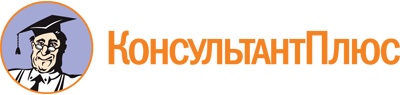 Постановление Правительства Ульяновской области от 21.12.2021 N 682-П
(ред. от 28.08.2023)
"О порядке формирования государственных социальных заказов на оказание государственных услуг в социальной сфере, отнесенных к полномочиям исполнительных органов Ульяновской области, о форме и сроках формирования отчета об их исполнении"
(вместе с "Правилами формирования государственных социальных заказов на оказание государственных услуг в социальной сфере, отнесенных к полномочиям исполнительных органов Ульяновской области")Документ предоставлен КонсультантПлюс

www.consultant.ru

Дата сохранения: 05.11.2023
 Список изменяющих документов(в ред. постановлений Правительства Ульяновской областиот 03.04.2023 N 141-П, от 28.08.2023 N 449-П)Список изменяющих документов(в ред. постановлений Правительства Ульяновской областиот 03.04.2023 N 141-П, от 28.08.2023 N 449-П)Приложение к Правилам (в редакции постановления Правительства Ульяновской области от 28.08.2023 N 449-П), применяется при формировании государственного социального заказа на оказание государственных услуг в социальной сфере, отнесенных к полномочиям исполнительных органов Ульяновской области, на 2024 год и на плановый период 2025 и 2026 годов.Список изменяющих документов(в ред. постановлений Правительства Ульяновской областиот 03.04.2023 N 141-П, от 28.08.2023 N 449-П)Наименование государственной услуги в социальной сфере (укрупненной государственной услуги) <3>Год определения исполнителей государственной услуги в социальной сфере (укрупненной государственной услуги) <3>Место оказания государственной услуги в социальной сфере (укрупненной государственной услуги) <3>Показатель, характеризующий объем оказания государственной услуги в социальной сфере (укрупненной государственной услуги)Показатель, характеризующий объем оказания государственной услуги в социальной сфере (укрупненной государственной услуги)Показатель, характеризующий объем оказания государственной услуги в социальной сфере (укрупненной государственной услуги)Значение показателя, характеризующего объем оказания государственной услуги в социальной сфере (укрупненной государственной услуги) по способам определения исполнителей государственной услуги в социальной сфере (укрупненной государственной услуги)Значение показателя, характеризующего объем оказания государственной услуги в социальной сфере (укрупненной государственной услуги) по способам определения исполнителей государственной услуги в социальной сфере (укрупненной государственной услуги)Значение показателя, характеризующего объем оказания государственной услуги в социальной сфере (укрупненной государственной услуги) по способам определения исполнителей государственной услуги в социальной сфере (укрупненной государственной услуги)Значение показателя, характеризующего объем оказания государственной услуги в социальной сфере (укрупненной государственной услуги) по способам определения исполнителей государственной услуги в социальной сфере (укрупненной государственной услуги)Значение показателя, характеризующего объем оказания государственной услуги в социальной сфере (укрупненной государственной услуги) по способам определения исполнителей государственной услуги в социальной сфере (укрупненной государственной услуги)Наименование государственной услуги в социальной сфере (укрупненной государственной услуги) <3>Год определения исполнителей государственной услуги в социальной сфере (укрупненной государственной услуги) <3>Место оказания государственной услуги в социальной сфере (укрупненной государственной услуги) <3>наименование показателя <3>единица измеренияединица измерениявсего <4>в том числев том числев том числев том числеНаименование государственной услуги в социальной сфере (укрупненной государственной услуги) <3>Год определения исполнителей государственной услуги в социальной сфере (укрупненной государственной услуги) <3>Место оказания государственной услуги в социальной сфере (укрупненной государственной услуги) <3>наименование показателя <3>наименование значения <3>код значения по ОКЕИ <3>всего <4>оказываемого государственными казенными учреждениями на основании государственного задания <5>оказываемого государственными бюджетными и автономными учреждениями на основании государственного задания <5>в соответствии с конкурсом <5>в соответствии с социальными сертификатами <5>1234567891011Наименование государственной услуги в социальной сфере (укрупненной государственной услуги) <6>Год определения исполнителей государственной услуги в социальной сфере (укрупненной государственной услуги) <6>Место оказания государственной услуги в социальной сфере (укрупненной государственной услуги) <6>Показатель, характеризующий объем оказания государственной услуги в социальной сфере (укрупненной государственной услуги)Показатель, характеризующий объем оказания государственной услуги в социальной сфере (укрупненной государственной услуги)Показатель, характеризующий объем оказания государственной услуги в социальной сфере (укрупненной государственной услуги)Значение показателя, характеризующего объем оказания государственной услуги в социальной сфере (укрупненной государственной услуги) по способам определения исполнителей государственной услуги в социальной сфере (укрупненной государственной услуги)Значение показателя, характеризующего объем оказания государственной услуги в социальной сфере (укрупненной государственной услуги) по способам определения исполнителей государственной услуги в социальной сфере (укрупненной государственной услуги)Значение показателя, характеризующего объем оказания государственной услуги в социальной сфере (укрупненной государственной услуги) по способам определения исполнителей государственной услуги в социальной сфере (укрупненной государственной услуги)Значение показателя, характеризующего объем оказания государственной услуги в социальной сфере (укрупненной государственной услуги) по способам определения исполнителей государственной услуги в социальной сфере (укрупненной государственной услуги)Значение показателя, характеризующего объем оказания государственной услуги в социальной сфере (укрупненной государственной услуги) по способам определения исполнителей государственной услуги в социальной сфере (укрупненной государственной услуги)Наименование государственной услуги в социальной сфере (укрупненной государственной услуги) <6>Год определения исполнителей государственной услуги в социальной сфере (укрупненной государственной услуги) <6>Место оказания государственной услуги в социальной сфере (укрупненной государственной услуги) <6>наименование показателя <6>единица измеренияединица измерениявсего <4>в том числев том числев том числев том числеНаименование государственной услуги в социальной сфере (укрупненной государственной услуги) <6>Год определения исполнителей государственной услуги в социальной сфере (укрупненной государственной услуги) <6>Место оказания государственной услуги в социальной сфере (укрупненной государственной услуги) <6>наименование показателя <6>наименование значения <6>код значения по ОКЕИ <6>всего <4>оказываемого государственными казенными учреждениями на основании государственного задания <7>оказываемого государственными бюджетными и автономными учреждениями на основании государственного задания <7>в соответствии с конкурсом <7>в соответствии с социальными сертификатами <7>1234567891011Наименование государственной услуги в социальной сфере (укрупненной государственной услуги) <8>Год определения исполнителей государственной услуги в социальной сфере (укрупненной государственной услуги) <8>Место оказания государственной услуги в социальной сфере (укрупненной государственной услуги) <8>Показатель, характеризующий объем оказания государственной услуги в социальной сфере (укрупненной государственной услуги)Показатель, характеризующий объем оказания государственной услуги в социальной сфере (укрупненной государственной услуги)Показатель, характеризующий объем оказания государственной услуги в социальной сфере (укрупненной государственной услуги)Значение показателя, характеризующего объем оказания государственной услуги в социальной сфере (укрупненной государственной услуги) по способам определения исполнителей государственной услуги в социальной сфере (укрупненной государственной услуги)Значение показателя, характеризующего объем оказания государственной услуги в социальной сфере (укрупненной государственной услуги) по способам определения исполнителей государственной услуги в социальной сфере (укрупненной государственной услуги)Значение показателя, характеризующего объем оказания государственной услуги в социальной сфере (укрупненной государственной услуги) по способам определения исполнителей государственной услуги в социальной сфере (укрупненной государственной услуги)Значение показателя, характеризующего объем оказания государственной услуги в социальной сфере (укрупненной государственной услуги) по способам определения исполнителей государственной услуги в социальной сфере (укрупненной государственной услуги)Значение показателя, характеризующего объем оказания государственной услуги в социальной сфере (укрупненной государственной услуги) по способам определения исполнителей государственной услуги в социальной сфере (укрупненной государственной услуги)Наименование государственной услуги в социальной сфере (укрупненной государственной услуги) <8>Год определения исполнителей государственной услуги в социальной сфере (укрупненной государственной услуги) <8>Место оказания государственной услуги в социальной сфере (укрупненной государственной услуги) <8>наименование показателя <8>единица измеренияединица измерениявсего <4>в том числев том числев том числев том числеНаименование государственной услуги в социальной сфере (укрупненной государственной услуги) <8>Год определения исполнителей государственной услуги в социальной сфере (укрупненной государственной услуги) <8>Место оказания государственной услуги в социальной сфере (укрупненной государственной услуги) <8>наименование показателя <8>наименование значения <8>код значения по ОКЕИ <8>всего <4>оказываемого государственными казенными учреждениями на основании государственного задания <9>оказываемого государственными бюджетными и автономными учреждениями на основании государственного задания <9>в соответствии с конкурсом <9>в соответствии с социальными сертификатами <9>1234567891011Наименование государственной услуги в социальной сфере (укрупненной государственной услуги) <10>Год определения исполнителей государственной услуги в социальной сфере (укрупненной государственной услуги) <10>Место оказания государственной услуги в социальной сфере (укрупненной государственной услуги) <10>Показатель, характеризующий объем оказания государственной услуги в социальной сфере (укрупненной государственной услуги)Показатель, характеризующий объем оказания государственной услуги в социальной сфере (укрупненной государственной услуги)Показатель, характеризующий объем оказания государственной услуги в социальной сфере (укрупненной государственной услуги)Значение показателя, характеризующего объем оказания государственной услуги в социальной сфере (укрупненной государственной услуги) по способам определения исполнителей государственной услуги в социальной сфере (укрупненной государственной услуги)Значение показателя, характеризующего объем оказания государственной услуги в социальной сфере (укрупненной государственной услуги) по способам определения исполнителей государственной услуги в социальной сфере (укрупненной государственной услуги)Значение показателя, характеризующего объем оказания государственной услуги в социальной сфере (укрупненной государственной услуги) по способам определения исполнителей государственной услуги в социальной сфере (укрупненной государственной услуги)Значение показателя, характеризующего объем оказания государственной услуги в социальной сфере (укрупненной государственной услуги) по способам определения исполнителей государственной услуги в социальной сфере (укрупненной государственной услуги)Значение показателя, характеризующего объем оказания государственной услуги в социальной сфере (укрупненной государственной услуги) по способам определения исполнителей государственной услуги в социальной сфере (укрупненной государственной услуги)Наименование государственной услуги в социальной сфере (укрупненной государственной услуги) <10>Год определения исполнителей государственной услуги в социальной сфере (укрупненной государственной услуги) <10>Место оказания государственной услуги в социальной сфере (укрупненной государственной услуги) <10>наименование показателя <10>единица измеренияединица измерениявсего <4>в том числев том числев том числев том числеНаименование государственной услуги в социальной сфере (укрупненной государственной услуги) <10>Год определения исполнителей государственной услуги в социальной сфере (укрупненной государственной услуги) <10>Место оказания государственной услуги в социальной сфере (укрупненной государственной услуги) <10>наименование показателя <10>наименование значения <10>код значения по ОКЕИ <10>всего <4>оказываемого государственными казенными учреждениями на основании государственного задания <11>оказываемого государственными бюджетными и автономными учреждениями на основании государственного задания <11>в соответствии с конкурсом <11>в соответствии с социальными сертификатами <11>1234567891011Наименование государственной услуги в социальной сфере (государственных услуг в социальной сфере, составляющих укрупненную государственную услугу) <13>Уникальный номер реестровой записи <13>Содержание государственной услуги в социальной сфере (государственных услуг в социальной сфере, составляющих укрупненную государственную услугу) <13>Условия (формы) оказания государственной услуги в социальной сфере (государственных услуг в социальной сфере, составляющих укрупненную государственную услугу) <13>Категории потребителей государственных услуг в социальной сфере (государственных услуг в социальной сфере, составляющих укрупненную государственную услугу) <13>Уполномоченный орган или орган власти, уполномоченный на формирование государственного социального заказа <14>Срок оказания государственной услуги в социальной сфере (государственных услуг в социальной сфере, составляющих укрупненную государственную услугу) <15>Год определения исполнителей государственных услуг в социальной сфере (государственных услуг в социальной сфере, составляющих укрупненную государственную услугу) <16>Место оказания государственной услуги в социальной сфере (государственных услуг в социальной сфере, составляющих укрупненную государственную услугу) <17>Показатель, характеризующий объем оказания государственной услуги в социальной сфере (государственных услуг в социальной сфере, составляющих укрупненную государственную услугу)Показатель, характеризующий объем оказания государственной услуги в социальной сфере (государственных услуг в социальной сфере, составляющих укрупненную государственную услугу)Показатель, характеризующий объем оказания государственной услуги в социальной сфере (государственных услуг в социальной сфере, составляющих укрупненную государственную услугу)Значение показателя, характеризующего объем оказания государственной услуги в социальной сфере (государственных услуг в социальной сфере, составляющих укрупненную государственную услугу) по способам определения исполнителей государственной услуги в социальной сфере (государственных услуг в социальной сфере, составляющих укрупненную государственную услугу)Значение показателя, характеризующего объем оказания государственной услуги в социальной сфере (государственных услуг в социальной сфере, составляющих укрупненную государственную услугу) по способам определения исполнителей государственной услуги в социальной сфере (государственных услуг в социальной сфере, составляющих укрупненную государственную услугу)Значение показателя, характеризующего объем оказания государственной услуги в социальной сфере (государственных услуг в социальной сфере, составляющих укрупненную государственную услугу) по способам определения исполнителей государственной услуги в социальной сфере (государственных услуг в социальной сфере, составляющих укрупненную государственную услугу)Значение показателя, характеризующего объем оказания государственной услуги в социальной сфере (государственных услуг в социальной сфере, составляющих укрупненную государственную услугу) по способам определения исполнителей государственной услуги в социальной сфере (государственных услуг в социальной сфере, составляющих укрупненную государственную услугу)Предельные допустимые возможные отклонения от значений показателей, характеризующих объем оказания государственной услуги в социальной сфере (государственных услуг в социальной сфере, составляющих укрупненную государственную услугу) <20>Наименование государственной услуги в социальной сфере (государственных услуг в социальной сфере, составляющих укрупненную государственную услугу) <13>Уникальный номер реестровой записи <13>Содержание государственной услуги в социальной сфере (государственных услуг в социальной сфере, составляющих укрупненную государственную услугу) <13>Условия (формы) оказания государственной услуги в социальной сфере (государственных услуг в социальной сфере, составляющих укрупненную государственную услугу) <13>Категории потребителей государственных услуг в социальной сфере (государственных услуг в социальной сфере, составляющих укрупненную государственную услугу) <13>Уполномоченный орган или орган власти, уполномоченный на формирование государственного социального заказа <14>Срок оказания государственной услуги в социальной сфере (государственных услуг в социальной сфере, составляющих укрупненную государственную услугу) <15>Год определения исполнителей государственных услуг в социальной сфере (государственных услуг в социальной сфере, составляющих укрупненную государственную услугу) <16>Место оказания государственной услуги в социальной сфере (государственных услуг в социальной сфере, составляющих укрупненную государственную услугу) <17>наименование показателя <13>единица измеренияединица измеренияоказываемого государственными казенными учреждениями на основании государственного задания <19>оказываемого государственными бюджетными и автономными учреждениями на основании государственного задания <19>в соответствии с конкурсом <19>в соответствии с социальными сертификатами <19>Предельные допустимые возможные отклонения от значений показателей, характеризующих объем оказания государственной услуги в социальной сфере (государственных услуг в социальной сфере, составляющих укрупненную государственную услугу) <20>Наименование государственной услуги в социальной сфере (государственных услуг в социальной сфере, составляющих укрупненную государственную услугу) <13>Уникальный номер реестровой записи <13>Содержание государственной услуги в социальной сфере (государственных услуг в социальной сфере, составляющих укрупненную государственную услугу) <13>Условия (формы) оказания государственной услуги в социальной сфере (государственных услуг в социальной сфере, составляющих укрупненную государственную услугу) <13>Категории потребителей государственных услуг в социальной сфере (государственных услуг в социальной сфере, составляющих укрупненную государственную услугу) <13>Уполномоченный орган или орган власти, уполномоченный на формирование государственного социального заказа <14>Срок оказания государственной услуги в социальной сфере (государственных услуг в социальной сфере, составляющих укрупненную государственную услугу) <15>Год определения исполнителей государственных услуг в социальной сфере (государственных услуг в социальной сфере, составляющих укрупненную государственную услугу) <16>Место оказания государственной услуги в социальной сфере (государственных услуг в социальной сфере, составляющих укрупненную государственную услугу) <17>наименование показателя <13>наименование значения <13>КОД значения по ОКЕИ <18>оказываемого государственными казенными учреждениями на основании государственного задания <19>оказываемого государственными бюджетными и автономными учреждениями на основании государственного задания <19>в соответствии с конкурсом <19>в соответствии с социальными сертификатами <19>Предельные допустимые возможные отклонения от значений показателей, характеризующих объем оказания государственной услуги в социальной сфере (государственных услуг в социальной сфере, составляющих укрупненную государственную услугу) <20>1234567891011121314151617ИтогоИтогоИтогоИтогоИтогоИтогоИтогоНаименование государственной услуги в социальной сфере (государственных услуг в социальной сфере, составляющих укрупненную государственную услугу) <13>Уникальный номер реестровой записи <13>Содержание государственной услуги в социальной сфере (государственных услуг в социальной сфере, составляющих укрупненную государственную услугу) <13>Условия (формы) оказания государственной услуги в социальной сфере (государственных услуг в социальной сфере, составляющих укрупненную государственную услугу) <13>Категории потребителей государственных услуг в социальной сфере (государственных услуг в социальной сфере, составляющих укрупненную государственную услугу) <13>Уполномоченный орган или орган власти, уполномоченный на формирование государственного социального заказа <14>Срок оказания государственной услуги в социальной сфере (государственных услуг в социальной сфере, составляющих укрупненную государственную услугу) <15>Год определения исполнителей государственных услуг в социальной сфере (государственных услуг в социальной сфере, составляющих укрупненную государственную услугу) <16>Место оказания государственной услуги в социальной сфере (государственных услуг в социальной сфере, составляющих укрупненную государственную услугу) <17>Показатель, характеризующий объем оказания государственной услуги в социальной сфере (государственных услуг в социальной сфере, составляющих укрупненную государственную услугу)Показатель, характеризующий объем оказания государственной услуги в социальной сфере (государственных услуг в социальной сфере, составляющих укрупненную государственную услугу)Показатель, характеризующий объем оказания государственной услуги в социальной сфере (государственных услуг в социальной сфере, составляющих укрупненную государственную услугу)Значение показателя, характеризующего объем оказания государственной услуги в социальной сфере (государственных услуг в социальной сфере, составляющих укрупненную государственную услугу) по способам определения исполнителей государственной услуги в социальной сфере (государственных услуг в социальной сфере, составляющих укрупненную государственную услугу)Значение показателя, характеризующего объем оказания государственной услуги в социальной сфере (государственных услуг в социальной сфере, составляющих укрупненную государственную услугу) по способам определения исполнителей государственной услуги в социальной сфере (государственных услуг в социальной сфере, составляющих укрупненную государственную услугу)Значение показателя, характеризующего объем оказания государственной услуги в социальной сфере (государственных услуг в социальной сфере, составляющих укрупненную государственную услугу) по способам определения исполнителей государственной услуги в социальной сфере (государственных услуг в социальной сфере, составляющих укрупненную государственную услугу)Значение показателя, характеризующего объем оказания государственной услуги в социальной сфере (государственных услуг в социальной сфере, составляющих укрупненную государственную услугу) по способам определения исполнителей государственной услуги в социальной сфере (государственных услуг в социальной сфере, составляющих укрупненную государственную услугу)Предельные допустимые возможные отклонения от значений, показателей, характеризующих объем оказания государственной услуги в социальной сфере (государственных услуг в социальной сфере, составляющих укрупненную государственную услугу) <20>Наименование государственной услуги в социальной сфере (государственных услуг в социальной сфере, составляющих укрупненную государственную услугу) <13>Уникальный номер реестровой записи <13>Содержание государственной услуги в социальной сфере (государственных услуг в социальной сфере, составляющих укрупненную государственную услугу) <13>Условия (формы) оказания государственной услуги в социальной сфере (государственных услуг в социальной сфере, составляющих укрупненную государственную услугу) <13>Категории потребителей государственных услуг в социальной сфере (государственных услуг в социальной сфере, составляющих укрупненную государственную услугу) <13>Уполномоченный орган или орган власти, уполномоченный на формирование государственного социального заказа <14>Срок оказания государственной услуги в социальной сфере (государственных услуг в социальной сфере, составляющих укрупненную государственную услугу) <15>Год определения исполнителей государственных услуг в социальной сфере (государственных услуг в социальной сфере, составляющих укрупненную государственную услугу) <16>Место оказания государственной услуги в социальной сфере (государственных услуг в социальной сфере, составляющих укрупненную государственную услугу) <17>наименование показателя <13>единица измеренияединица измеренияоказываемого государственными казенными учреждениями на основании государственного задания <19>оказываемого государственными бюджетными и автономными учреждениями на основании государственного задания <19>в соответствии с конкурсом <19>в соответствии с социальными сертификатами <19>Предельные допустимые возможные отклонения от значений, показателей, характеризующих объем оказания государственной услуги в социальной сфере (государственных услуг в социальной сфере, составляющих укрупненную государственную услугу) <20>Наименование государственной услуги в социальной сфере (государственных услуг в социальной сфере, составляющих укрупненную государственную услугу) <13>Уникальный номер реестровой записи <13>Содержание государственной услуги в социальной сфере (государственных услуг в социальной сфере, составляющих укрупненную государственную услугу) <13>Условия (формы) оказания государственной услуги в социальной сфере (государственных услуг в социальной сфере, составляющих укрупненную государственную услугу) <13>Категории потребителей государственных услуг в социальной сфере (государственных услуг в социальной сфере, составляющих укрупненную государственную услугу) <13>Уполномоченный орган или орган власти, уполномоченный на формирование государственного социального заказа <14>Срок оказания государственной услуги в социальной сфере (государственных услуг в социальной сфере, составляющих укрупненную государственную услугу) <15>Год определения исполнителей государственных услуг в социальной сфере (государственных услуг в социальной сфере, составляющих укрупненную государственную услугу) <16>Место оказания государственной услуги в социальной сфере (государственных услуг в социальной сфере, составляющих укрупненную государственную услугу) <17>наименование показателя <13>наименование значения <13>код значения по ОКЕИ <18>оказываемого государственными казенными учреждениями на основании государственного задания <19>оказываемого государственными бюджетными и автономными учреждениями на основании государственного задания <19>в соответствии с конкурсом <19>в соответствии с социальными сертификатами <19>Предельные допустимые возможные отклонения от значений, показателей, характеризующих объем оказания государственной услуги в социальной сфере (государственных услуг в социальной сфере, составляющих укрупненную государственную услугу) <20>1234567891011121314151617ИтогоИтогоИтогоИтогоИтогоИтогоИтогоНаименование государственной услуги в социальной сфере (государственных услуг в социальной сфере, составляющих укрупненную государственную услугу) <13>Уникальный номер реестровой записи <13>Содержание государственной услуги в социальной сфере (государственных услуг в социальной сфере, составляющих укрупненную государственную услугу) <13>Условия (формы) оказания государственной услуги в социальной сфере (государственных услуг в социальной сфере, составляющих укрупненную государственную услугу) <13>Категории потребителей государственных услуг в социальной сфере (государственных услуг в социальной сфере, составляющих укрупненную государственную услугу) <13>Уполномоченный орган или орган власти, уполномоченный на формирование государственного социального заказа <14>Срок оказания государственной услуги в социальной сфере (государственных услуг в социальной сфере, составляющих укрупненную государственную услугу) <15>Год определения исполнителей государственных услуг в социальной сфере (государственных услуг в социальной сфере, составляющих укрупненную государственную услугу) <16>Место оказания государственной услуги в социальной сфере (государственных услуг в социальной сфере, составляющих укрупненную государственную услугу) <17>Показатель, характеризующий объем оказания государственной услуги в социальной сфере (государственных услуг в социальной сфере, составляющих укрупненную государственную услугу)Показатель, характеризующий объем оказания государственной услуги в социальной сфере (государственных услуг в социальной сфере, составляющих укрупненную государственную услугу)Показатель, характеризующий объем оказания государственной услуги в социальной сфере (государственных услуг в социальной сфере, составляющих укрупненную государственную услугу)Значение показателя, характеризующего объем оказания государственной услуги в социальной сфере (государственных услуг в социальной сфере, составляющих укрупненную государственную услугу) по способам определения исполнителей государственной услуги в социальной сфере (государственных услуг в социальной сфере, составляющих укрупненную государственную услугу)Значение показателя, характеризующего объем оказания государственной услуги в социальной сфере (государственных услуг в социальной сфере, составляющих укрупненную государственную услугу) по способам определения исполнителей государственной услуги в социальной сфере (государственных услуг в социальной сфере, составляющих укрупненную государственную услугу)Значение показателя, характеризующего объем оказания государственной услуги в социальной сфере (государственных услуг в социальной сфере, составляющих укрупненную государственную услугу) по способам определения исполнителей государственной услуги в социальной сфере (государственных услуг в социальной сфере, составляющих укрупненную государственную услугу)Значение показателя, характеризующего объем оказания государственной услуги в социальной сфере (государственных услуг в социальной сфере, составляющих укрупненную государственную услугу) по способам определения исполнителей государственной услуги в социальной сфере (государственных услуг в социальной сфере, составляющих укрупненную государственную услугу)Предельные допустимые возможные отклонения от значений показателей, характеризующих объем оказания государственной услуги в социальной сфере (государственных услуг в социальной сфере, составляющих укрупненную государственную услугу) <20>Наименование государственной услуги в социальной сфере (государственных услуг в социальной сфере, составляющих укрупненную государственную услугу) <13>Уникальный номер реестровой записи <13>Содержание государственной услуги в социальной сфере (государственных услуг в социальной сфере, составляющих укрупненную государственную услугу) <13>Условия (формы) оказания государственной услуги в социальной сфере (государственных услуг в социальной сфере, составляющих укрупненную государственную услугу) <13>Категории потребителей государственных услуг в социальной сфере (государственных услуг в социальной сфере, составляющих укрупненную государственную услугу) <13>Уполномоченный орган или орган власти, уполномоченный на формирование государственного социального заказа <14>Срок оказания государственной услуги в социальной сфере (государственных услуг в социальной сфере, составляющих укрупненную государственную услугу) <15>Год определения исполнителей государственных услуг в социальной сфере (государственных услуг в социальной сфере, составляющих укрупненную государственную услугу) <16>Место оказания государственной услуги в социальной сфере (государственных услуг в социальной сфере, составляющих укрупненную государственную услугу) <17>наименование показателя <13>единица измеренияединица измеренияоказываемого государственными казенными учреждениями на основании государственного задания <19>оказываемого государственными бюджетными и автономными учреждениями на основании государственного задания <19>в соответствии с конкурсом <19>в соответствии с социальными сертификатами <19>Предельные допустимые возможные отклонения от значений показателей, характеризующих объем оказания государственной услуги в социальной сфере (государственных услуг в социальной сфере, составляющих укрупненную государственную услугу) <20>Наименование государственной услуги в социальной сфере (государственных услуг в социальной сфере, составляющих укрупненную государственную услугу) <13>Уникальный номер реестровой записи <13>Содержание государственной услуги в социальной сфере (государственных услуг в социальной сфере, составляющих укрупненную государственную услугу) <13>Условия (формы) оказания государственной услуги в социальной сфере (государственных услуг в социальной сфере, составляющих укрупненную государственную услугу) <13>Категории потребителей государственных услуг в социальной сфере (государственных услуг в социальной сфере, составляющих укрупненную государственную услугу) <13>Уполномоченный орган или орган власти, уполномоченный на формирование государственного социального заказа <14>Срок оказания государственной услуги в социальной сфере (государственных услуг в социальной сфере, составляющих укрупненную государственную услугу) <15>Год определения исполнителей государственных услуг в социальной сфере (государственных услуг в социальной сфере, составляющих укрупненную государственную услугу) <16>Место оказания государственной услуги в социальной сфере (государственных услуг в социальной сфере, составляющих укрупненную государственную услугу) <17>наименование показателя <13>наименование значений <13>код значений по ОКЕИ <18>оказываемого государственными казенными учреждениями на основании государственного задания <19>оказываемого государственными бюджетными и автономными учреждениями на основании государственного задания <19>в соответствии с конкурсом <19>в соответствии с социальными сертификатами <19>Предельные допустимые возможные отклонения от значений показателей, характеризующих объем оказания государственной услуги в социальной сфере (государственных услуг в социальной сфере, составляющих укрупненную государственную услугу) <20>1234567891011121314151617ИтогоИтогоИтогоИтогоИтогоИтогоИтогоНаименование государственной услуги в социальной сфере (государственных услуг в социальной сфере, составляющих укрупненную государственную услугу) <13>Уникальный номер реестровой записи <13>Содержание государственной услуги в социальной сфере (государственных услуг в социальной сфере, составляющих укрупненную государственную услугу) <13>Условия (формы) оказания государственной услуги в социальной сфере (государственных услуг в социальной сфере, составляющих укрупненную государственную услугу) <13>Категории потребителей государственных услуг в социальной сфере (государственных услуг в социальной сфере, составляющих укрупненную государственную услугу) <13>Уполномоченный орган или орган власти, уполномоченный на формирование государственного социального заказа <14>Срок оказания государственной услуги в социальной сфере (государственных услуг в социальной сфере, составляющих укрупненную государственную услугу) <15>Год определения исполнителей государственных услуг в социальной сфере (государственных услуг в социальной сфере, составляющих укрупненную государственную услугу) <16>Место оказания государственной услуги в социальной сфере (государственных услуг в социальной сфере, составляющих укрупненную государственную услугу) <17>Показатель, характеризующий объем оказания государственной услуги в социальной сфере (государственных услуг в социальной сфере, составляющих укрупненную государственную услугу)Показатель, характеризующий объем оказания государственной услуги в социальной сфере (государственных услуг в социальной сфере, составляющих укрупненную государственную услугу)Показатель, характеризующий объем оказания государственной услуги в социальной сфере (государственных услуг в социальной сфере, составляющих укрупненную государственную услугу)Значение показателя, характеризующего объем оказания государственной услуги в социальной сфере (государственных услуг в социальной сфере, составляющих укрупненную государственную услугу) по способам определения исполнителей государственной услуги в социальной сфере (государственных услуг в социальной сфере, составляющих укрупненную государственную услугу)Значение показателя, характеризующего объем оказания государственной услуги в социальной сфере (государственных услуг в социальной сфере, составляющих укрупненную государственную услугу) по способам определения исполнителей государственной услуги в социальной сфере (государственных услуг в социальной сфере, составляющих укрупненную государственную услугу)Значение показателя, характеризующего объем оказания государственной услуги в социальной сфере (государственных услуг в социальной сфере, составляющих укрупненную государственную услугу) по способам определения исполнителей государственной услуги в социальной сфере (государственных услуг в социальной сфере, составляющих укрупненную государственную услугу)Значение показателя, характеризующего объем оказания государственной услуги в социальной сфере (государственных услуг в социальной сфере, составляющих укрупненную государственную услугу) по способам определения исполнителей государственной услуги в социальной сфере (государственных услуг в социальной сфере, составляющих укрупненную государственную услугу)Предельные допустимые возможные отклонения от значений показателей, характеризующих объем оказания государственной услуги в социальной сфере (государственных услуг в социальной сфере, составляющих укрупненную государственную услугу) <20>Наименование государственной услуги в социальной сфере (государственных услуг в социальной сфере, составляющих укрупненную государственную услугу) <13>Уникальный номер реестровой записи <13>Содержание государственной услуги в социальной сфере (государственных услуг в социальной сфере, составляющих укрупненную государственную услугу) <13>Условия (формы) оказания государственной услуги в социальной сфере (государственных услуг в социальной сфере, составляющих укрупненную государственную услугу) <13>Категории потребителей государственных услуг в социальной сфере (государственных услуг в социальной сфере, составляющих укрупненную государственную услугу) <13>Уполномоченный орган или орган власти, уполномоченный на формирование государственного социального заказа <14>Срок оказания государственной услуги в социальной сфере (государственных услуг в социальной сфере, составляющих укрупненную государственную услугу) <15>Год определения исполнителей государственных услуг в социальной сфере (государственных услуг в социальной сфере, составляющих укрупненную государственную услугу) <16>Место оказания государственной услуги в социальной сфере (государственных услуг в социальной сфере, составляющих укрупненную государственную услугу) <17>наименование показателя <13>единица измеренияединица измеренияоказываемого государственными казенными учреждениями на основании государственного задания <19>оказываемого государственными бюджетными и автономными учреждениями на основании государственного задания <19>в соответствии с конкурсом <19>в соответствии с социальными сертификатами <19>Предельные допустимые возможные отклонения от значений показателей, характеризующих объем оказания государственной услуги в социальной сфере (государственных услуг в социальной сфере, составляющих укрупненную государственную услугу) <20>Наименование государственной услуги в социальной сфере (государственных услуг в социальной сфере, составляющих укрупненную государственную услугу) <13>Уникальный номер реестровой записи <13>Содержание государственной услуги в социальной сфере (государственных услуг в социальной сфере, составляющих укрупненную государственную услугу) <13>Условия (формы) оказания государственной услуги в социальной сфере (государственных услуг в социальной сфере, составляющих укрупненную государственную услугу) <13>Категории потребителей государственных услуг в социальной сфере (государственных услуг в социальной сфере, составляющих укрупненную государственную услугу) <13>Уполномоченный орган или орган власти, уполномоченный на формирование государственного социального заказа <14>Срок оказания государственной услуги в социальной сфере (государственных услуг в социальной сфере, составляющих укрупненную государственную услугу) <15>Год определения исполнителей государственных услуг в социальной сфере (государственных услуг в социальной сфере, составляющих укрупненную государственную услугу) <16>Место оказания государственной услуги в социальной сфере (государственных услуг в социальной сфере, составляющих укрупненную государственную услугу) <17>наименование показателя <13>наименование значений <13>код значений по ОКЕИ <18>оказываемого государственными казенными учреждениями на основании государственного задания <19>оказываемого государственными бюджетными и автономными учреждениями на основании государственного задания <19>в соответствии с конкурсом <19>в соответствии с социальными сертификатами <19>Предельные допустимые возможные отклонения от значений показателей, характеризующих объем оказания государственной услуги в социальной сфере (государственных услуг в социальной сфере, составляющих укрупненную государственную услугу) <20>1234567891011121314151617ИтогоИтогоИтогоИтогоИтогоИтогоИтогоНаименование государственной услуги в социальной сфере (государственных услуг в социальной сфере, составляющих укрупненную государственную услугу) <13>Уникальный номер реестровой записи <13>Содержание государственной услуги в социальной сфере (государственных услуг в социальной сфере, составляющих укрупненную государственную услугу) <13>Условия (формы) оказания государственной услуги в социальной сфере (государственных услуг в социальной сфере, составляющих укрупненную государственную услугу) <13>Категории потребителей государственных услуг в социальной сфере (государственных услуг в социальной сфере, составляющих укрупненную государственную услугу) <13>Год определения исполнителей государственных услуг в социальной сфере (государственных услуг в социальной сфере, составляющих укрупненную государственную услугу) <16>Место оказания государственной услуги в социальной сфере (государственных услуг в социальной сфере, составляющих укрупненную государственную услугу) <17>Показатель, характеризующий качество оказания государственной услуги в социальной сфере (государственных услуг в социальной сфере, составляющих укрупненную государственную услугу) <3>Показатель, характеризующий качество оказания государственной услуги в социальной сфере (государственных услуг в социальной сфере, составляющих укрупненную государственную услугу) <3>Показатель, характеризующий качество оказания государственной услуги в социальной сфере (государственных услуг в социальной сфере, составляющих укрупненную государственную услугу) <3>Значение показателя, характеризующего качество оказания государственной услуги в социальной сфере (государственных услуг в социальной сфере, составляющих укрупненную государственную услугу) <21>Предельные допустимые возможные отклонения от значений показателя, характеризующего качество оказания государственной услуги в социальной сфере (государственных услуг в социальной сфере, составляющих укрупненную государственную услугу) <22>Наименование государственной услуги в социальной сфере (государственных услуг в социальной сфере, составляющих укрупненную государственную услугу) <13>Уникальный номер реестровой записи <13>Содержание государственной услуги в социальной сфере (государственных услуг в социальной сфере, составляющих укрупненную государственную услугу) <13>Условия (формы) оказания государственной услуги в социальной сфере (государственных услуг в социальной сфере, составляющих укрупненную государственную услугу) <13>Категории потребителей государственных услуг в социальной сфере (государственных услуг в социальной сфере, составляющих укрупненную государственную услугу) <13>Год определения исполнителей государственных услуг в социальной сфере (государственных услуг в социальной сфере, составляющих укрупненную государственную услугу) <16>Место оказания государственной услуги в социальной сфере (государственных услуг в социальной сфере, составляющих укрупненную государственную услугу) <17>наименование показателя <13>единица измеренияединица измеренияЗначение показателя, характеризующего качество оказания государственной услуги в социальной сфере (государственных услуг в социальной сфере, составляющих укрупненную государственную услугу) <21>Предельные допустимые возможные отклонения от значений показателя, характеризующего качество оказания государственной услуги в социальной сфере (государственных услуг в социальной сфере, составляющих укрупненную государственную услугу) <22>Наименование государственной услуги в социальной сфере (государственных услуг в социальной сфере, составляющих укрупненную государственную услугу) <13>Уникальный номер реестровой записи <13>Содержание государственной услуги в социальной сфере (государственных услуг в социальной сфере, составляющих укрупненную государственную услугу) <13>Условия (формы) оказания государственной услуги в социальной сфере (государственных услуг в социальной сфере, составляющих укрупненную государственную услугу) <13>Категории потребителей государственных услуг в социальной сфере (государственных услуг в социальной сфере, составляющих укрупненную государственную услугу) <13>Год определения исполнителей государственных услуг в социальной сфере (государственных услуг в социальной сфере, составляющих укрупненную государственную услугу) <16>Место оказания государственной услуги в социальной сфере (государственных услуг в социальной сфере, составляющих укрупненную государственную услугу) <17>наименование показателя <13>наименование значений <13>код значений по ОКЕИ <18>Значение показателя, характеризующего качество оказания государственной услуги в социальной сфере (государственных услуг в социальной сфере, составляющих укрупненную государственную услугу) <21>Предельные допустимые возможные отклонения от значений показателя, характеризующего качество оказания государственной услуги в социальной сфере (государственных услуг в социальной сфере, составляющих укрупненную государственную услугу) <22>123456789101112Руководитель(уполномоченное лицо)(должность)(подпись)(расшифровка подписи)"__" ________ 20__ г.Список изменяющих документов(в ред. постановления Правительства Ульяновской областиот 03.04.2023 N 141-П)Наименование государственной услуги (укрупненной государственной услуги) <6>Год определения исполнителей государственной услуги (укрупненной государственной услуги) <6>Место оказания государственной услуги (укрупненной государственной услуги) <6>Показатель, характеризующий объем оказания государственной услуги (укрупненной государственной услуги)Показатель, характеризующий объем оказания государственной услуги (укрупненной государственной услуги)Показатель, характеризующий объем оказания государственной услуги (укрупненной государственной услуги)Значение планового показателя, характеризующего объем оказания государственной услуги (укрупненной государственной услуги)Значение планового показателя, характеризующего объем оказания государственной услуги (укрупненной государственной услуги)Значение планового показателя, характеризующего объем оказания государственной услуги (укрупненной государственной услуги)Значение планового показателя, характеризующего объем оказания государственной услуги (укрупненной государственной услуги)Значение планового показателя, характеризующего объем оказания государственной услуги (укрупненной государственной услуги)Значение предельного допустимого возможного отклонения от показателя, характеризующего объем оказания государственной услуги (укрупненной государственной услуги) <8>Значение фактического показателя, характеризующего объем оказания государственной услуги (укрупненной государственной услуги), на "__" ________ 20__ г. <2>Значение фактического показателя, характеризующего объем оказания государственной услуги (укрупненной государственной услуги), на "__" ________ 20__ г. <2>Значение фактического показателя, характеризующего объем оказания государственной услуги (укрупненной государственной услуги), на "__" ________ 20__ г. <2>Значение фактического показателя, характеризующего объем оказания государственной услуги (укрупненной государственной услуги), на "__" ________ 20__ г. <2>Значение фактического показателя, характеризующего объем оказания государственной услуги (укрупненной государственной услуги), на "__" ________ 20__ г. <2>Значение фактического отклонения от показателя, характеризующего объем оказания государственной услуги (укрупненной государственной услуги) <11>Количество исполнителей услуг, исполнивших государственное задание, соглашение, с отклонениями, превышающими предельные допустимые возможные отклонения от показателя, характеризующего объем оказания государственной услуги (укрупненной государственной услуги) <12>Доля исполнителей услуг, исполнивших государственное задание, соглашение с отклонениями, превышающими предельные допустимые возможные отклонения от значений показателя, характеризующего объем оказания государственной услуги (укрупненной государственной услуги) <13>Наименование государственной услуги (укрупненной государственной услуги) <6>Год определения исполнителей государственной услуги (укрупненной государственной услуги) <6>Место оказания государственной услуги (укрупненной государственной услуги) <6>наименование показателя <6>единица измеренияединица измерениявсего <7>в том числев том числев том числев том числеЗначение предельного допустимого возможного отклонения от показателя, характеризующего объем оказания государственной услуги (укрупненной государственной услуги) <8>всего <9>в том числев том числев том числев том числеЗначение фактического отклонения от показателя, характеризующего объем оказания государственной услуги (укрупненной государственной услуги) <11>Количество исполнителей услуг, исполнивших государственное задание, соглашение, с отклонениями, превышающими предельные допустимые возможные отклонения от показателя, характеризующего объем оказания государственной услуги (укрупненной государственной услуги) <12>Доля исполнителей услуг, исполнивших государственное задание, соглашение с отклонениями, превышающими предельные допустимые возможные отклонения от значений показателя, характеризующего объем оказания государственной услуги (укрупненной государственной услуги) <13>Наименование государственной услуги (укрупненной государственной услуги) <6>Год определения исполнителей государственной услуги (укрупненной государственной услуги) <6>Место оказания государственной услуги (укрупненной государственной услуги) <6>наименование показателя <6>наименование значения <6>код значения по ОКЕИ <6>всего <7>оказываемого государственными казенными учреждениями на основании государственного задания <6>оказываемого государственными бюджетными и автономными учреждениями на основании государственного задания <6>оказываемого в соответствии с конкурсом <6>оказываемого в соответствии с социальными сертификатами <6>Значение предельного допустимого возможного отклонения от показателя, характеризующего объем оказания государственной услуги (укрупненной государственной услуги) <8>всего <9>оказываемого государственными казенными учреждениями на основании государственного задания <10>оказываемого государственными бюджетными и автономными учреждениями на основании государственного задания <10>оказываемого в соответствии с конкурсом <10>оказываемого в соответствии с социальными сертификатами <10>Значение фактического отклонения от показателя, характеризующего объем оказания государственной услуги (укрупненной государственной услуги) <11>Количество исполнителей услуг, исполнивших государственное задание, соглашение, с отклонениями, превышающими предельные допустимые возможные отклонения от показателя, характеризующего объем оказания государственной услуги (укрупненной государственной услуги) <12>Доля исполнителей услуг, исполнивших государственное задание, соглашение с отклонениями, превышающими предельные допустимые возможные отклонения от значений показателя, характеризующего объем оказания государственной услуги (укрупненной государственной услуги) <13>1234567891011121314151617181920Наименование государственной услуги <6>Год определения исполнителей государственной услуги <6>Место оказания государственной услуги <6>Показатель, характеризующий качество оказания государственной услугиПоказатель, характеризующий качество оказания государственной услугиПоказатель, характеризующий качество оказания государственной услугиЗначение планового показателя, характеризующего качество оказания государственной услуги <6>Значение фактического показателя, характеризующего качество оказания государственной услуги <10> на "__" ____ 20_ года <2>Значение предельного допустимого возможного отклонения от показателя, характеризующего качество оказания государственной услуги <6>Значение фактического отклонения от показателя, характеризующего качество оказания государственной услуги <14>Количество исполнителей услуг, исполнивших государственное задание, соглашение с отклонениями, превышающими предельные допустимые возможные отклонения от показателя, характеризующего качество оказания государственной услуги <15>Доля исполнителей услуг, исполнивших государственное задание, соглашение с отклонениями, превышающими предельные допустимые возможные отклонения от значений показателя, характеризующего качество оказания государственной услуги <16>Наименование государственной услуги <6>Год определения исполнителей государственной услуги <6>Место оказания государственной услуги <6>наименование показателя <6>единица измеренияединица измеренияЗначение планового показателя, характеризующего качество оказания государственной услуги <6>Значение фактического показателя, характеризующего качество оказания государственной услуги <10> на "__" ____ 20_ года <2>Значение предельного допустимого возможного отклонения от показателя, характеризующего качество оказания государственной услуги <6>Значение фактического отклонения от показателя, характеризующего качество оказания государственной услуги <14>Количество исполнителей услуг, исполнивших государственное задание, соглашение с отклонениями, превышающими предельные допустимые возможные отклонения от показателя, характеризующего качество оказания государственной услуги <15>Доля исполнителей услуг, исполнивших государственное задание, соглашение с отклонениями, превышающими предельные допустимые возможные отклонения от значений показателя, характеризующего качество оказания государственной услуги <16>Наименование государственной услуги <6>Год определения исполнителей государственной услуги <6>Место оказания государственной услуги <6>наименование показателя <6>наименование значений <6>код значений по ОКЕИ <6>Значение планового показателя, характеризующего качество оказания государственной услуги <6>Значение фактического показателя, характеризующего качество оказания государственной услуги <10> на "__" ____ 20_ года <2>Значение предельного допустимого возможного отклонения от показателя, характеризующего качество оказания государственной услуги <6>Значение фактического отклонения от показателя, характеризующего качество оказания государственной услуги <14>Количество исполнителей услуг, исполнивших государственное задание, соглашение с отклонениями, превышающими предельные допустимые возможные отклонения от показателя, характеризующего качество оказания государственной услуги <15>Доля исполнителей услуг, исполнивших государственное задание, соглашение с отклонениями, превышающими предельные допустимые возможные отклонения от значений показателя, характеризующего качество оказания государственной услуги <16>123456789101112Исполнитель государственной услугиИсполнитель государственной услугиИсполнитель государственной услугиИсполнитель государственной услугиУникальный номер реестровой записи <20>Наименование государственной услуги <20>Условия (формы) оказания государственной услуги <20>Категории потребителей государственных услуг <20>Год определения исполнителей государственных услуг <20>Место оказания государственной услуги <20>Показатель, характеризующий качество оказания государственной услугиПоказатель, характеризующий качество оказания государственной услугиПоказатель, характеризующий качество оказания государственной услугиЗначение планового показателя, характеризующего качество оказания государственной услуги <21>Предельные допустимые возможные отклонения от показателя, характеризующего качество оказания государственной услуги <21>Показатель, характеризующий объем оказания государственной услугиПоказатель, характеризующий объем оказания государственной услугиПоказатель, характеризующий объем оказания государственной услугиЗначение планового показателя, характеризующего объем оказания государственной услуги <22>Значение планового показателя, характеризующего объем оказания государственной услуги <22>Значение планового показателя, характеризующего объем оказания государственной услуги <22>Значение планового показателя, характеризующего объем оказания государственной услуги <22>Предельные допустимые возможные отклонения от значений показателя, характеризующего объем оказания государственной услуги <21>уникальный код организации по сводному реестру <18>наименование исполнителя государственной услуги <19>организационно-правовая формаорганизационно-правовая формаУникальный номер реестровой записи <20>Наименование государственной услуги <20>Условия (формы) оказания государственной услуги <20>Категории потребителей государственных услуг <20>Год определения исполнителей государственных услуг <20>Место оказания государственной услуги <20>наименование показателя <20>единица измеренияединица измеренияЗначение планового показателя, характеризующего качество оказания государственной услуги <21>Предельные допустимые возможные отклонения от показателя, характеризующего качество оказания государственной услуги <21>наименование показателя <20>единица измеренияединица измеренияоказываемый государственными казенными учреждениями на основании государственного задания <21>оказываемый государственными бюджетными и автономными учреждениями на основании государственного задания <21>в соответствии с конкурсом <21>в соответствии с социальными сертификатами <21>Предельные допустимые возможные отклонения от значений показателя, характеризующего объем оказания государственной услуги <21>уникальный код организации по сводному реестру <18>наименование исполнителя государственной услуги <19>наименование <19>код по ОКОПФ <19>Уникальный номер реестровой записи <20>Наименование государственной услуги <20>Условия (формы) оказания государственной услуги <20>Категории потребителей государственных услуг <20>Год определения исполнителей государственных услуг <20>Место оказания государственной услуги <20>наименование показателя <20>наименование значений <20>код значений по ОКЕИ <20>Значение планового показателя, характеризующего качество оказания государственной услуги <21>Предельные допустимые возможные отклонения от показателя, характеризующего качество оказания государственной услуги <21>наименование показателя <20>наименование <20>код по ОКЕИ <20>оказываемый государственными казенными учреждениями на основании государственного задания <21>оказываемый государственными бюджетными и автономными учреждениями на основании государственного задания <21>в соответствии с конкурсом <21>в соответствии с социальными сертификатами <21>Предельные допустимые возможные отклонения от значений показателя, характеризующего объем оказания государственной услуги <21>1234567891011121314151617181920212223Итого по государственной услугеXXXИтого по государственной услугеXXXИтого по государственной услугеXXXИтого по государственной услугеXXXИтого по государственной услугеXXXИтого по государственной услугеXXXИтого по государственной услугеXXXИтого по государственной услугеXXXИтого по укрупненной государственной услугеXXXXXXXXИтого по укрупненной государственной услугеXXXXXXXXИтого по укрупненной государственной услугеXXXXXXXXИтого по укрупненной государственной услугеXXXXXXXXИтого по укрупненной государственной услугеXXXXXXXXИтого по укрупненной государственной услугеXXXXXXXXИтого по укрупненной государственной услугеXXXXXXXXИтого по укрупненной государственной услугеXXXXXXXXИсполнитель государственной услугиИсполнитель государственной услугиИсполнитель государственной услугиИсполнитель государственной услугиУникальный номер реестровой записи <20>Наименование государственной услуги <20>Условия (формы) оказания государственной услуги <20>Категории потребителей государственных услуг <20>Год определения исполнителей государственных услуг <20>Место оказания государственной услуги <20>Показатель, характеризующий качество оказания государственной услугиПоказатель, характеризующий качество оказания государственной услугиПоказатель, характеризующий качество оказания государственной услугиЗначение фактического показателя, характеризующего качество оказания государственной услуги <23>Фактическое отклонение от показателя, характеризующего качество оказания государственной услуги <24>Показатель, характеризующий объем оказания государственной услугиПоказатель, характеризующий объем оказания государственной услугиПоказатель, характеризующий объем оказания государственной услугиЗначение фактического показателя, характеризующего объем оказания государственной услуги <25>Значение фактического показателя, характеризующего объем оказания государственной услуги <25>Значение фактического показателя, характеризующего объем оказания государственной услуги <25>Значение фактического показателя, характеризующего объем оказания государственной услуги <25>Фактическое отклонение от показателя, характеризующего объем оказания государственной услуги <26>Отклонение, превышающее предельные допустимые возможные отклонения от показателя, характеризующего качество оказания государственной услуги <27>Отклонение, превышающее предельные допустимые возможные отклонения от значений показателя, характеризующего объем оказания государственной услуги <28>Причина превышенияуникальный код организации по сводному реестру участников бюджетного процесса и иных получателей бюджетных средств <18>наименование исполнителя государственной услуги <19>организационно-правовая формаорганизационно-правовая формаУникальный номер реестровой записи <20>Наименование государственной услуги <20>Условия (формы) оказания государственной услуги <20>Категории потребителей государственных услуг <20>Год определения исполнителей государственных услуг <20>Место оказания государственной услуги <20>наименование показателя <20>единица измеренияединица измеренияЗначение фактического показателя, характеризующего качество оказания государственной услуги <23>Фактическое отклонение от показателя, характеризующего качество оказания государственной услуги <24>наименование показателя <20>единица измеренияединица измеренияоказываемый государственными казенными учреждениями на основании государственного задания <23>оказываемый государственными бюджетными и автономными учреждениями на основании государственного задания <23>в соответствии с конкурсом <23>в соответствии с социальными сертификатами <23>Фактическое отклонение от показателя, характеризующего объем оказания государственной услуги <26>Отклонение, превышающее предельные допустимые возможные отклонения от показателя, характеризующего качество оказания государственной услуги <27>Отклонение, превышающее предельные допустимые возможные отклонения от значений показателя, характеризующего объем оказания государственной услуги <28>Причина превышенияуникальный код организации по сводному реестру участников бюджетного процесса и иных получателей бюджетных средств <18>наименование исполнителя государственной услуги <19>наименование <19>код по ОКОПФ <19>Уникальный номер реестровой записи <20>Наименование государственной услуги <20>Условия (формы) оказания государственной услуги <20>Категории потребителей государственных услуг <20>Год определения исполнителей государственных услуг <20>Место оказания государственной услуги <20>наименование показателя <20>наименование значений <20>код значений по ОКЕИ <20>Значение фактического показателя, характеризующего качество оказания государственной услуги <23>Фактическое отклонение от показателя, характеризующего качество оказания государственной услуги <24>наименование показателя <20>наименование <20>код по ОКЕИ <20>оказываемый государственными казенными учреждениями на основании государственного задания <23>оказываемый государственными бюджетными и автономными учреждениями на основании государственного задания <23>в соответствии с конкурсом <23>в соответствии с социальными сертификатами <23>Фактическое отклонение от показателя, характеризующего объем оказания государственной услуги <26>Отклонение, превышающее предельные допустимые возможные отклонения от показателя, характеризующего качество оказания государственной услуги <27>Отклонение, превышающее предельные допустимые возможные отклонения от значений показателя, характеризующего объем оказания государственной услуги <28>Причина превышения1234567891011121314151617181920212223242526Итого <29>XXXXXXXXИтого <29>XXXXXXXXИтого <29>XXXXXXXXИтого <29>XXXXXXXXИтого <29>XXXXXXXXИтого <29>XXXXXXXXИтого <29>XXXXXXXXИтого <29>XXXXXXXXИтого по государственной услуге <29>XXXИтого по государственной услуге <29>XXXИтого по государственной услуге <29>XXXИтого по государственной услуге <29>XXXИтого по государственной услуге <29>XXXИтого по государственной услуге <29>XXXИтого по государственной услуге <29>XXXИтого по государственной услуге <29>XXXРуководитель(уполномоченное лицо)(должность)(подпись)(расшифровка подписи)"__" ________ 20__ г.